嘉兴市生态环境分区管控动态更新方案（征求意见稿）嘉兴市生态环境局二〇二四年四月前  言实施“三线一单”生态环境分区管控制度是贯彻习近平生态文明思想的重要举措。《长江保护法》《中共中央国务院关于深入打好污染防治攻坚战的意见》等文件均提出要加强“三线一单”生态环境分区管控。2024年3月，国务院办公厅印发《关于加强生态环境分区管控的意见》，提出要全面推进生态环境分区管控。《浙江省生态环境保护条例》第十四条明确“县级以上人民政府应当按照国家和省确定的生态保护红线、环境质量底线、资源利用上线，制定生态环境准入清单，落实生态环境分区管控要求，并按照国家和省有关规定定期评估调整、动态更新”，“县级以上人民政府及其有关部门应当将生态保护红线、环境质量底线、资源利用上线和生态环境准入清单作为政策制定、规划编制、区域开发建设和监督管理的重要依据”。为落实《全国国土空间规划纲要（2021-2035年）》、生态环境部《2023年生态环境分区管控成果动态更新工作方案》，2023年4月，浙江省生态环境厅印发《关于开展2023年生态环境分区管控成果动态更新工作的通知》。嘉兴市积极开展“三线一单”生态环境分区管控方案2023年动态更新工作，充分衔接生态保护红线、环境质量底线、资源利用上线、国土空间规划最新成果，对符合动态更新情形的，统筹兼顾一并予以动态更新。本轮更新嘉兴市共划定陆域环境管控单元169个、海域环境管控单元4个。其中：陆域优先保护单元47个，占全市总面积的16.42%，主要为风景名胜区、森林公园、湿地公园及重要湿地、饮用水源保护区等重要保护地以及生态功能较重要的地区。重点管控单元115个，包括57个产业集聚重点管控单元，占全市总面积的17.73%，主要为工业发展集中区域；58个城镇生活重点管控单元，占全市总面积的14.38%，主要为城镇建设集中区域。陆域一般管控单元7个，占全市总面积的51.48%。海洋优先保护单元2个，分别为濒危珍稀物种分布区、重要河口；海洋重点管控单元2个，分别为港航运口区、农渔业区；海域无一般管控单元。结合国家、地方法律法规、政策、规划等文件，更新总体准入清单、环境管控单元分类准入清单，结合区域发展格局特征、生态环境问题及生态环境质量目标，更新具体环境管控单元准入清单。1. 总则1.1 定位与目的坚持以习近平新时代中国特色社会主义思想特别是习近平生态文明思想为指导，深入贯彻党的二十大精神，落实全国生态环境保护大会、浙江省第十五次党代会部署要求，推进生态环境分区管控制度建设，加强统筹衔接和联动实施，做好生态环境分区管控与国土空间规划和用途管制、能源资源管理、生态环境要素管理、碳排放控制、环境国际公约履约等工作的协调联动，实施“三线一单”动态更新，强化“三线一单”落地应用，为战略和规划环评落地、项目环评审批提供硬约束，为其他环境管理工作提供空间管控依据，促进形成绿色发展方式和生产生活方式。1.2 范围与时限划定范围为嘉兴市全市，涉及嘉兴市行政辖区内全部陆域和管辖海域国土空间，下辖南湖、秀洲2个区，平湖、海宁、桐乡3个县级市和嘉善、海盐2个县，国土总面积5740平方千米，其中陆域面积4237平方千米（根据“三调”），海域面积1514.76平方千米。以2022年为基准年，不具备2022年数据的，可以采用最新年份的相关数据，目标年2025年。1.3指导思想与基本原则1.3.1指导思想以习近平生态文明思想为指导，全面贯彻党的二十大精神和浙江省第十五次党代会精神，按照“五位一体”总体布局和“四个全面”战略布局，坚定不移践行“绿水青山就是金山银山”重要思想，围绕打造全域秀美的江南美窗口、建设“五彩嘉兴”的目标，以改善环境质量为核心，以生态保护红线、环境质量底线、资源利用上线为基础，将行政区域划分为若干环境管控单元，在一张图上落实生态保护、环境质量目标管理、资源利用管控要求，构建生态环境分区管控体系，提供环境管理空间管控依据，促进形成绿色发展方式和生产生活方式，奋力打造新时代全面展示中国特色社会主义制度优越性的重要窗口中最精彩板块，努力以市域现代化先行为全国全省现代化探路。1.3.2基本原则坚持绿色发展，强化生态立市。认真践行“绿水青山就是金山银山”的重要思想，把“生态立市”方针贯穿于经济社会发展的全过程，以环境保护优化经济发展，突出绿色转型，实现经济、社会、人口、环境协调发展。加强统筹衔接，紧抓重点突破。衔接生态保护红线划定、相关污染防治规划和行动计划的实施以及环境质量目标管理、环境承载能力监测预警、空间规划、战略和规划环评等工作，统筹实施分区环境管控，以环境问题为导向，结合嘉兴实际情况，紧抓重点区域环境管控。强化空间管控，突出差别准入。集成生态保护红线及生态空间、环境质量底线、资源利用上线的环境管控要求，形成以环境管控单元为基础的空间管控体系。针对不同的环境管控单元，从空间布局约束、污染物排放管控、环境风险防控、资源利用效率等方面制定差异化的环境准入要求，促进精细化管理。坚持因地制宜，实施动态更新。在落实国家和浙江省相关要求的前提下，因地制宜选择科学可行的技术方法，合理确定管控单元的空间尺度，制定符合地方实际情况的“三线一单”，并对“三线一单”相关管理要求逐步完善、动态更新，原则上更新周期为5年。1.4划定依据1.《中华人民共和国环境保护法》2.《中华人民共和国大气污染防治法》3.《中华人民共和国水污染防治法》4.《中华人民共和国海洋环境保护法》5.《中华人民共和国土壤污染防治法》6.《中华人民共和国固体废物污染环境防治法》7.《中华人民共和国噪声污染防治法》8.《中华人民共和国湿地保护法》9.《中华人民共和国长江保护法》10.《中华人民共和国环境影响评价法》11.《中华人民共和国自然保护区条例》12.《规划环境影响评价条例》13.《建设项目环境保护管理条例》14.《浙江省生态环境保护条例》15.《环境保护部关于加强规划环境影响评价与建设项目环境影响评价联动工作的意见》（环发〔2015〕78号）16.《关于规划环境影响评价加强空间管制、总量管控和环境准入的指导意见（试行）》（环办环评〔2016〕14号）17.《“十三五”环境影响评价改革实施方案》（环环评〔2016〕95号）18.《关于以改善环境质量为核心加强环境影响评价管理的通知》(环环评〔2016〕150号)19.《长江经济带战略环境评价工作方案》（环办环评〔2017〕83号）20.《长江经济带战略环境评价“三线一单”编制工作实施方案》（环办环评函〔2018〕14号）21.《“生态保护红线、环境质量底线、资源利用上线和环境准入负面清单”编制技术指南（试行）》（环办环评〔2017〕99号）22.《“三线一单”编制技术要求（试行）》（环办环评〔2018〕14号）23.《“三线一单”成果数据规范（试行）》（环办环评〔2018〕18号）24.中华人民共和国生态环境部办公厅关于印发《2023年生态环境分区管控成果动态更新工作方案》的通知（环办环评函[2023]81号）25.中共中央办公厅 国务院办公厅关于《加强生态环境分区管控的意见》26.《三线一单编制技术指南》（试行）27.浙江省生态环境厅《关于开展2023年全省生态环境分区管控成果动态更新工作的通知》（浙环便函[2023]137号）28.《嘉兴市国民经济和社会发展第十四个五年规划和二〇三五年远景目标纲要》29.《高水平建设新时代美丽嘉兴规划纲要（2020-2035年）》30.《嘉兴市生态环境保护“十四五”规划》31.《长江经济带战略环境评价浙江省“三线一单”编制技术方案》32.国家、浙江省、嘉兴市其他相关法律、法规、标准规范和规划等2 生态环境保护红线及生态管控分区2.1 生态保护红线完整利用《嘉兴市（含市区）国土空间总体规划（2021-2035年）》成果，联动更新生态保护红线。按照生态保护红线划定要求，将整合优化后的自然保护地以及重要水源涵养、生物多样性维护、水土保持等生态功能极重要区、生态极敏感区统筹划入生态保护红线。全市划定生态保护红线525.05平方千米，其中，陆域生态保护红线63.15平方千米，海洋生态保护红线461.90平方千米。表 2-1 嘉兴市生态保护红线划定情况各区县分布情况表2.2 一般生态空间在生态系统服务功能重要性评估及生态环境敏感性评估的基础上，将水源涵养、生物多样性保护、水土保持等生态功能极重要、重要和极敏感、敏感区域进行叠加，并与环境功能区划划定的自然生态红线区和生态功能保障区以及各类保护地进行校验，形成生态空间叠加图。再去除建制乡镇的现状和规划范围，为陆域生态空间，陆域生态空间中除生态保护红线以外的部分为一般生态空间。嘉兴市共划定一般生态空间609.99平方千米，占全市总面积的14.40%。其中，嘉兴市区划定一般生态空间面积203.59平方千米，嘉善县划定一般生态空间面积111.07平方千米，海盐县划定一般生态空间面积36.07平方千米，海宁市划定一般生态空间面积102.02平方千米，平湖市划定一般生态空间面积103.78平方千米，桐乡市划定一般生态空间面积53.46平方千米。一般生态空间主要包括饮用水水源外围缓冲保护区、历史文化保护小区、国家森林公园外围保护区、生态功能保障区、生态屏障区、生态产业建设区、水源涵养与水土保持区、湿地、风景资源外围保护区、世界遗产保护区等区域。表 2-2 嘉兴市一般生态空间各区县分布情况表3 环境质量底线目标3.1 大气环境质量底线目标以改善环境空气质量、保障人民群众人体健康为基本出发点，依据省委、省政府《关于深入打好污染防治攻坚战的实施意见》、省生态环境厅等17部门联合印发的《关于开展减少污染天气攻坚行动的通知》，并参考《嘉兴市生态环境保护“十四五”规划》要求，确定嘉兴市大气环境质量底线目标：到 2025 年，全域建成“清新空气示范区”，嘉兴市区平均空气质量优良天数比例达到93%以上，市区细颗粒物（PM2.5）平均浓度控制在27微克/立方米以下，全面消除重污染天气，基本消除中度污染天气，巩固提升城市空气质量达标成果。3.2 水环境质量底线目标依据《嘉兴市生态环境保护“十四五”规划》，基于水环境主导功能、上下游传输关系、水源涵养需求、需要重点改善的优先控制单元等内容，考虑水环境质量改善潜力，确定水环境质量底线。到 2025 年，省控以上断面达到或优于Ⅲ类水质比例达到100%，市控以上断面达到或优于Ⅲ类水质比例达到85%，地下水质量Ⅴ类水比例完成省级下达任务。3.3 土壤环境风险防控底线目标按照土壤环境质量“只能更好、不能变坏”原则，依据《嘉兴市生态环境保护“十四五”规划》《嘉兴市土壤、地下水和农业农村污染防治“十四五”规划》，结合嘉兴市土壤污染防治工作方案要求，设置土壤环境风险防控底线目标：到 2025 年，土壤环境质量稳中向好，力争全域建成“无废城市”，受污染耕地安全利用率（全省目标93%以上）、污染地块安全利用率（全省目标95%以上）完成省级下达目标。4 资源利用上线目标4.1 能源（煤炭）资源利用上线目标根据《中共中央国务院关于深入打好污染防治攻坚战的意见》《“十四五”节能减排综合工作方案》《浙江省能源发展“十四五”规划》《浙江省节能降耗和能源资源优化配置“十四五”规划》《浙江省煤炭石油天然气发展“十四五”规划》和《嘉兴市能源发展“十四五”规划》要求，确定能源利用上线：到 2025年，全市全社会用电量达到707亿千瓦时，全社会用电负荷1362万千瓦；天然气消费量达到25.8亿方，电能在终端能源消费占比达到62%左右，煤炭消费量、单位地区生产总值能耗强度完成省下达目标。4.2 水资源利用上线目标根据《国家节水行动方案》《实行最严格水资源管理制度考核办法》《水利部 国家发展改革委关于印发“十四五”用水总量和强度双控目标的通知》《浙江省水资源节约保护和利用总体规划》》《浙江省节约用水“十四五”规划》《嘉兴市节水行动实施方案》《嘉兴市水资源节约保护和利用总体规划2021-2035年》《嘉兴市水资源管理与水土保持工作委员会关于下达2025年实行最严格水资源管理制度考核指标的通知》等文件要求：到 2025 年，全市用水总量控制在21亿立方米以内，万元GDP用水量、万元工业增加值用水量较2020年下降16%以上，城市供水管网漏损率不高于6%，灌溉水有效利用系数提高至0.668及以上，城市再生水利用率不低于20%，其中市本级、海宁、平湖、桐乡不低于25%。4.3 土地资源利用上线目标衔接自然资源管理部门对土地资源开发利用总量及强度的管控要求，包括基本农田保护面积、人均城镇工矿用地等因素，作为土地资源利用上线要求。经衔接，到 2025 年，嘉兴市耕地保有量不少于 1405.21平方千米，永久基本农田保护面积1271.75平方千米。到2025年，嘉兴市人均城乡建设用地控制在158平方米。表 4-2 嘉兴市各县（市、区）耕地和永久基本农田保护红线控制目标情况表（单位：平方千米）5 环境管控单元划定根据生态、大气、水等环境要素的分区结果，按照优先保护、重点管控、一般管控的优先顺序，结合国土空间规划城镇开发边界，以要素边界为主，衔接乡镇行政边界，建立功能明确、边界清晰的生态环境管控单元。嘉兴市共划定陆域环境管控单元169个，其中优先保护单元47个，总面积为695.53平方公里，占全市陆域面积的16.41%；重点管控单元115个，总面积为1360.15平方公里，占全市陆域面积的32.10%；一般管控单元7个，总面积2181.65平方公里，占全市陆域面积的51.49%。划定海洋环境管控单元4个，其中，2个为重点管控单元，面积为1097.98平方千米；2个优先保护单元，面积为416.78 平方千米。表 5-1 嘉兴市综合管控单元划定情况5.1 优先保护单元嘉兴市陆域优先保护单元共划定47个，总面积为695.53平方公里。主要为北部湿地区域、东部和南部生物多样性保护区域、以及各饮用水水源地保护区域等。表 5-2 嘉兴市陆域优先保护单元划定情况5.2 重点管控单元嘉兴市陆域重点管控单元共划定115个，主要为工业发展集中区域和城镇建设集中区域。其中，产业集聚重点管控单元57个，面积为751.07平方公里；城镇集聚重点管控单元58个，面积为609.08平方公里。表 5-3 嘉兴市陆域重点管控单元划定情况5.3 一般管控单元嘉兴市一般管控单元共划定7个，总面积为2181.65平方公里，该区域以农居和农业为主导，占全市陆域国土面积的51.48%。表 5-4 嘉兴市陆域一般管控单元划定情况6 生态环境准入清单省级、市级生态环境准入清单是嘉兴市分区分类管控的基本要求，各县（市、区）应根据自身的区域生态环境功能定位及环境质量目标，在不突破省市两级生态环境准入清单的前提下，进一步细化补充相应的分区分类生态环境准入要求。6.1 总体准入清单环境质量不达标区域和流域，新建项目需符合环境质量改善要求。严格执行长江经济带发展负面清单要求。加强湿地保护和修复，强化河流、湖库水域保护及管理。最大限度保留区内原有自然生态系统，保护好河湖湿地生境，禁止未经法定许可占用水域和建设影响河道自然形态和水生态（环境）功能的项目；除防御洪水、航道整治等需求外，不应新建非生态型护岸。长江流域重要湖泊上游的水利水电、航运枢纽等工程应当将生态用水调度纳入日常运行调度规程，建立常规生态调度机制，保证河湖生态流量。水电工程建设应保证合理的下泄生态流量，并实施生态流量在线监控。按照国务院加强滨海湿地保护、严格管控围填海的相关要求，加强围填海管控。落实省市水污染物总量控制制度，严格执行地区削减目标。优化产业空间布局，严格按照区域水环境承载能力设置环境准入门槛，严格限制在饮用水水源保护区等重要水体上游建设水污染较大、水环境风险较高的项目；严格限制在重要湖库和太湖流域建设氮磷污染物排放较高的项目。针对大运河主河道两岸1000米滨河生态空间、2000米核心监控区，严格执行浙江省大运河核心监控区国士空间管控通则和管控细则各项规定，严格落实浙江省大运河核心监控区建设项目准入负面清单。加快城乡污水处理设施建设与提标改造，深化城镇“污水零直排区”建设。加强对纳管企业总氮、总磷、重金属和其他有毒有害污染物的管控。加大农业面源污染防治，严格执行畜禽养殖禁养区规定，深入实施化肥农药减量增效行动，加强水产养殖分区分类管理，控制水产养殖污染。针对港湾污染重点管控区，严格控制开发强度，规范入海排污口设置，严格管控涉海重大工程环境风险，完善分类分级的海上应急监测及处置预案，在石化基地、危化品储存区、滨海核电设施等邻近海域部署快速监测能力和应急处置物资设备。 严格控制新增燃煤项目建设，重点区域新改扩建用煤项目，依法实行煤炭等量或减量替代，不得将使用石油焦、焦炭、兰炭等高污染燃料作为煤炭减量替代措施。全面淘汰35蒸吨/小时及以下燃煤锅炉，不再建设国家禁止的使用高污染燃料的其他设施。推进环杭州湾地区大气污染联防联控。落实夏秋季臭氧污染削峰和冬季颗粒物污染控制，加强重点区域、重点行业、重点领域引导和管理。按照国家要求落实钢铁、水泥、平板玻璃行业产能置换，禁止新增焦化、电解铝产能。加大现有化工园区整治力度。禁止建设生产挥发性有机物含量限值不符合国家标准的涂料、油墨、胶粘剂、清洗剂等项目。未纳入《石化产业规划布局方案》的新建炼化项目一律不得建设。加快城市建成区重污染企业搬迁改造、兼并重组，引导石化、化工、钢铁、建材、有色金属等重点行业合理布局。严格落实《关于执行国家排放标准大气污染物特别排放限值的通告》要求，全面实施国家大气污染物排放标准中的二氧化硫、氮氧化物、颗粒物和挥发性有机物特别排放限值。加强机动车污染防治，强化非道路移动机械污染防治，优先控制城市建成区内非道路移动机械的污染物排放，严格管理禁止使用高排放非道路移动机械的区域。对新、改、扩建有绩效提级要求的重点行业企业需按B级及以上要求建设。严格控制新建高污染、高环境风险的涉气项目，强化源头管控，逐步削减大气污染物排放总量。新建“两高”项目应按照《关于加强重点行业建设项目区域削减措施监督管理的通知》要求，依据区域环境质量改善目标，制定配套区域污染物削减方案，采取有效的污染物区域削减措施，腾出足够的环境容量。所在区域、流域控制单元环境质量未达到国家或者地方环境质量标准的，建设项目应提出有效的区域削减方案，主要污染物实行区域倍量削减，确保项目投产后区域环境质量有改善。严格土壤污染风险管控。严格按照土壤污染防治相关法律法规实施分类管控。在永久基本农田集中区域，不得新建可能造成土壤污染的建设项目；已经建成的，应当限期关闭拆除。对安全利用类农用地地块应当结合主要作物品种和种植习惯等情况，制定并实施安全利用方案；对严格管控类农用地地块应当采取相应的风险管控措施。对安全利用类农用地和严格管控类农用地区域周边原有的工业企业，应严格控制环境风险，逐步削减具有土壤污染风险的污染物排放总量；农用地资源紧缺或耕地保有量不足的区域，应做好企业关闭搬迁计划和农用地土壤修复规划。污染地块的开发利用实行联动监管。污染地块经治理与修复，达到修复目标且可以安全利用的地块可进入供地程序。未达到土壤污染风险评估报告确定的风险管控、修复目标的建设用地地块，禁止开工建设任何与风险管控、修复无关的项目。对暂不开发利用的污染地块，实施以防止污染扩散为目的的风险管控。严格执行相关行业企业布局选址要求，禁止在居民区、学校、幼儿园、医院、养老院、疗养院等周边新建、改建、扩建土壤污染防治重点行业项目以及其他可能造成土壤污染的建设项目。土壤污染重点监管单位新（改、扩）建项目用地应当符合国家或地方有关建设用地土壤风险管控标准。支持电镀、制革、电池等涉重企业向工业园区集聚发展。涉重产业园区应严格准入管控，严控污染增量，实施重点行业重点重金属污染物总量替代，新建项目清洁生产水平达到国内先进水平；建立土壤和地下水污染隐患排查治理制度、风险防控体系和长效监管机制。建立土壤和大气、水、固体废物污染防治联防联控机制，落实源头防控要求。对土壤污染防治重点行业企业、开发区（园区）、关停退出工业企业原址用地、固体废物填埋场、主要食用农产品主产区、地下水污染防治重点区、饮用水水源地、水源涵养区等区域的土壤、地下水环境质量实施重点监管。完善能源消耗总量和强度“双控”，逐步转向碳排放总量和强度“双控”，深化“亩均论英雄”改革。全面开展节水型社会建设，推进工业集聚区生态化改造，推进农业节水，提高用水效率。优化能源结构，加强能源清洁利用，落实煤炭消费减量替代要求，提高能源利用效率，加快构建清洁低碳、安全高效的能源体系。推进减污降碳协同增效，建立资源循环利用体系，推进重点行业绿色低碳发展。推动工业源、移动源、农业源、城镇生活源等途径大气污染物与温室气体协同控制。推进水环境治理、水处理、水资源利用与温室气体的协同控制。建立新污染物风险评估体系，对重点管控新污染物实施禁止、限制、限排等环境风险管控措施，统筹推进新污染物治理。落实环杭州湾城市群环境管控要求。优化区域发展与资源环境承载力之间的关系，从布局上严格产业准入，引导重大平台实现绿色低碳循环发展。统筹水、气、固废、温室气体等多领域减排要求，优化治理目标、治理工艺和技术路线，强化多污染物与温室气体协同控制，增强污染防治与碳排放治理的协调性。实施大运河文化带建设战略，推进河道水系治理管护，加强生态环境保护修复，实现大运河科学保护与合理利用。加强太湖流域控氮控磷，提升太湖流域水生态功能。加强对环杭州湾挥发性有机物和持久性有机物的管控。深入实施细颗粒物和臭氧“双控双减”，大力推进挥发性有机物和氮氧化物协同减排。推进区域大气污染联防联控，加强重污染天气应急联动，统一区域重污染天气应急启动标准，降低污染预警启动门槛。严格控制环杭州湾岸线开发强度，加强钱塘江河口、杭州湾等重要河口、重要港湾、重要岛群区域的保护修复力度，加快构筑环杭州湾和沿海生态防护减灾带。6.2 环境管控单元分类准入清单6.2.1 优先保护单元涉及的生态保护红线，严格按照国家和省生态保护红线管理相关规定进行管控，确保生态保护红线内“生态功能不降低，面积不减少，性质不改变”。生态保护红线内自然保护地核心保护区内，原则上禁止人为活动；生态保护红线内自然保护地核心保护区外，禁止开发性、生产性建设活动，在符合法律法规的前提下，仅允许部分对生态功能不造成破坏的有限人为活动。涉及的各类保护地，严格按照相应法律法规和相关规定进行管控。其他优先保护区域按照以下要求进行管控：空间布局引导：按照限制开发区域进行管理。禁止新建、扩建三类工业项目，现有三类工业项目改建要削减污染物排放总量，涉及一类重金属、重点行业重点重金属污染物、持久性有机污染物排放的现有三类工业项目原则上结合地方政府整治要求搬迁关闭，鼓励其他现有三类工业项目搬迁关闭。禁止新建涉及一类重金属、重点行业重点重金属污染物、持久性有机污染物排放的二类工业项目。禁止在工业功能区（包括小微园区、工业集聚点等）外新建其他二类工业项目。二类工业项目的新建、扩建、改建不得增加控制单元污染物排放总量。原有各种对生态环境有较大负面影响的生产、开发建设活动应逐步退出。禁止未经法定许可在河流两岸、干线公路两侧规划控制范围内进行采石、取土、采砂等活动。严格限制矿产资源开发项目，确需开采的矿产资源及必须就地开展矿产加工的新改扩建项目，应以点状开发为主，严格控制区域开发规模。严格限制水利水电开发项目，禁止新建除以防洪蓄水为主要功能的水库、生态型水电站外的小水电。严格执行畜禽养殖禁养区规定，控制湖库型饮用水源集雨区规模化畜禽养殖项目规模。污染物排放管控：严禁水功能在Ⅱ类以上河流设置排污口，管控单元内工业污染物排放总量不得增加。环境风险防控：加强区域内环境风险防控，不得损害生物多样性维持与生境保护、水源涵养与饮用水源保护、营养物质保持等生态服务功能。在进行各类建设开发活动前，应加强对生物多样性影响的评估，任何开发建设活动不得破坏野生动植物的重要栖息地，不得阻隔野生动物的迁徙通道。开展农林业有害生物防控，强化生物多样性保护优先区域和重点生态功能区等重点区域外来物种入侵管控。推进饮用水水源保护区隔离和防护设施建设，提升饮用水水源保护区应急管理水平。完善环境突发事故应急预案，加强环境风险防控体系建设。资源开发效率要求：提升森林公园、湿地等重要生态系统固碳能力，强化固碳增汇措施，科学推进区域碳汇能力稳步提升。各地结合区域发展格局特征、生态环境问题及生态环境质量目标要求，建立优先保护单元的准入清单。6.2.2 重点管控单元（1）产业集聚重点管控单元空间布局引导：根据产业集聚区块的功能定位，建立分区差别化的产业准入条件。严格控制重要水系源头地区和重要生态功能区三类工业项目准入。优化完善区域产业布局，合理规划布局三类工业项目，鼓励对三类工业项目进行淘汰和提升改造。合理规划布局居住、医疗卫生、文化教育等功能区块，与工业区块、工业企业之间设置防护绿地、生活绿地等隔离带。污染物排放管控：严格实施污染物总量控制制度，根据区域环境质量改善目标，削减污染物排放总量。严格控制涉烷烃、烯烃、含氧挥发性有机化合物类等臭氧高生成潜势物质建设项目的新建、改建、扩建。新建二类、三类工业项目污染物排放水平要达到同行业国内先进水平，推动企业绿色低碳技术改造。新建、改建、扩建高耗能、高排放项目须符合生态环境保护法律法规和相关法定规划，强化“两高”行业排污许可证管理，推进减污降碳协同控制。加快落实污水处理厂建设及提升改造项目，深化工业园区（工业企业）“污水零直排区”建设，所有企业实现雨污分流。加强土壤和地下水污染防治与修复。重点行业按照规范要求开展建设项目碳排放评价。环境风险防控：定期评估沿江河湖库工业企业、工业集聚区环境和健康风险。强化工业集聚区企业环境风险防范设施设备建设和正常运行监管，加强重点环境风险管控企业应急预案制定，建立常态化的企业隐患排查整治监管机制，加强风险防控体系建设。资源开发效率要求：推进工业集聚区生态化改造，强化企业清洁生产改造，推进节水型企业、节水型工业园区建设，落实煤炭消费减量替代要求，提高资源能源利用效率。（2）城镇生活重点管控单元空间布局引导：禁止新建、扩建三类工业项目，现有三类工业项目改建不得增加污染物排放总量，鼓励现有三类工业项目搬迁关闭。禁止新建涉及一类重金属、重点行业重点重金属污染物、持久性有机污染物排放等环境健康风险较大的二类工业项目。除工业功能区（小微园区、工业集聚点）外，原则上禁止新建其他二类工业项目。现有二类工业项目改建、扩建，不得增加管控单元污染物排放总量。严格执行畜禽养殖禁养区规定。推进城镇绿廊建设，协同建设区域生态网络和绿道体系，建立城镇生态空间与区域生态空间的有机联系。推进既有建筑绿色化改造，高质量发展零碳低耗绿色建筑。污染物排放管控：严格实施污染物总量控制制度，根据区域环境质量改善目标，削减污染物排放总量。污水收集管网范围内，禁止新建除城镇污水处理设施外的入河入海排污口，现有的入河入海排污口应限期拆除，但相关法律法规和标准规定必须单独设置排污口的除外。加快污水处理设施建设与提标改造，加快完善城乡污水管网，加强对现有雨污合流管网的分流改造，深化城镇“污水零直排区”建设。加强噪声和臭气异味防治，强化餐饮油烟治理，严格施工扬尘监管，依法严禁秸秆、垃圾等露天焚烧。加强土壤和地下水污染防治与修复。推动能源、工业、建筑、交通、居民生活等重点领域绿色低碳转型。环境风险防控：合理布局工业、商业、居住、科教等功能区块，严格控制噪声、恶臭、油烟等污染排放较大的建设项目布局。资源开发效率要求：全面开展节水型社会建设，推进节水产品推广普及，限制高耗水服务业用水。到2025年，推进生活节水降损，实施城市供水管网优化改造，城市公共供水管网漏损率控制在9%以内。各地结合区域发展格局特征、生态环境问题及生态环境质量目标要求，建立重点管控单元的准入清单。6.2.3 一般管控单元空间布局引导：原则上禁止新建三类工业项目，现有三类工业项目扩建、改建不得增加污染物排放总量并严格控制环境风险。禁止新建涉及一类重金属、重点行业重点重金属污染物、持久性有机污染物排放的二类工业项目，改建、扩建涉及一类重金属、重点行业重点重金属污染物、持久性有机污染物排放的二类工业项目不得增加管控单元污染物排放总量；禁止在工业功能区（包括小微园区、工业集聚点等）外新建其他二类工业项目，一二产业融合的加工类项目、利用当地资源的加工项目、工程项目配套的临时性项目等确实难以集聚的二类工业项目除外；工业功能区（包括小微园区、工业集聚点等）外现有其他二类工业项目改建、扩建，不得增加管控单元污染物排放总量。建立集镇居住商业区、耕地保护区与工业功能区等集聚区块之间的防护带。严格执行畜禽养殖禁养区规定，根据区域用地和消纳水平，合理确定养殖规模。加强基本农田保护，严格限制非农项目占用耕地。污染物排放管控：落实污染物总量控制制度，根据区域环境质量改善目标，削减污染物排放总量。加强农业面源污染治理，严格控制化肥农药施加量，合理水产养殖布局，控制水产养殖污染，逐步削减农业面源污染物排放量，推动农业领域减污降碳协同。依法严禁秸秆露天焚烧。因地制宜选择适宜的技术模式对农田退水进行科学治理，有序推进农田退水“零直排”工程建设。环境风险防控：加强生态公益林保护与建设，防止水土流失。禁止向农用地排放重金属或者其他有毒有害物质含量超标的污水、污泥，以及可能造成土壤污染的清淤底泥、尾矿、矿渣等。加强农田土壤、灌溉水的监测及评价，对周边或区域环境风险源进行评估。资源开发效率要求：实行水资源消耗总量和强度双控，推进农业节水，提高农业用水效率。优化能源结构，加强能源清洁利用。各县（市）结合区域发展格局特征、生态环境问题及生态环境质量目标要求，建立一般管控单元的准入清单。附件 工业项目分类表（2023年动态更新版）根据生态环境部《建设项目环境影响评价分类管理名录》，编制生态环境分区管控的工业项目分类目录。输油、输气管线项目，电力、热力生产和供应业，储油储气项目，水的生产和供应业，生态保护和环境治理业等基础设施类工业项目，以及矿产资源开发项目不纳入本工业项目分类表。省级提供参考目录，对由于技术水平的提升使污染物排放和环境风险发生较大变化的工业项目或一些未纳入工业项目分类目录的 项目，由设区市生态环境行政主管部门组织专家论证，根据实际污染物排放状况和环境风险水平，按照工业项目分类的基本原则，确定纳入工业项目分类目录中的某一类。根据经济技术进步和实施情况，由省级生态环境主管部门对工业项目分类表进行动态更新。表1  工业项目分类表附图1：嘉兴市环境管控单元分类图（2023年动态更新版）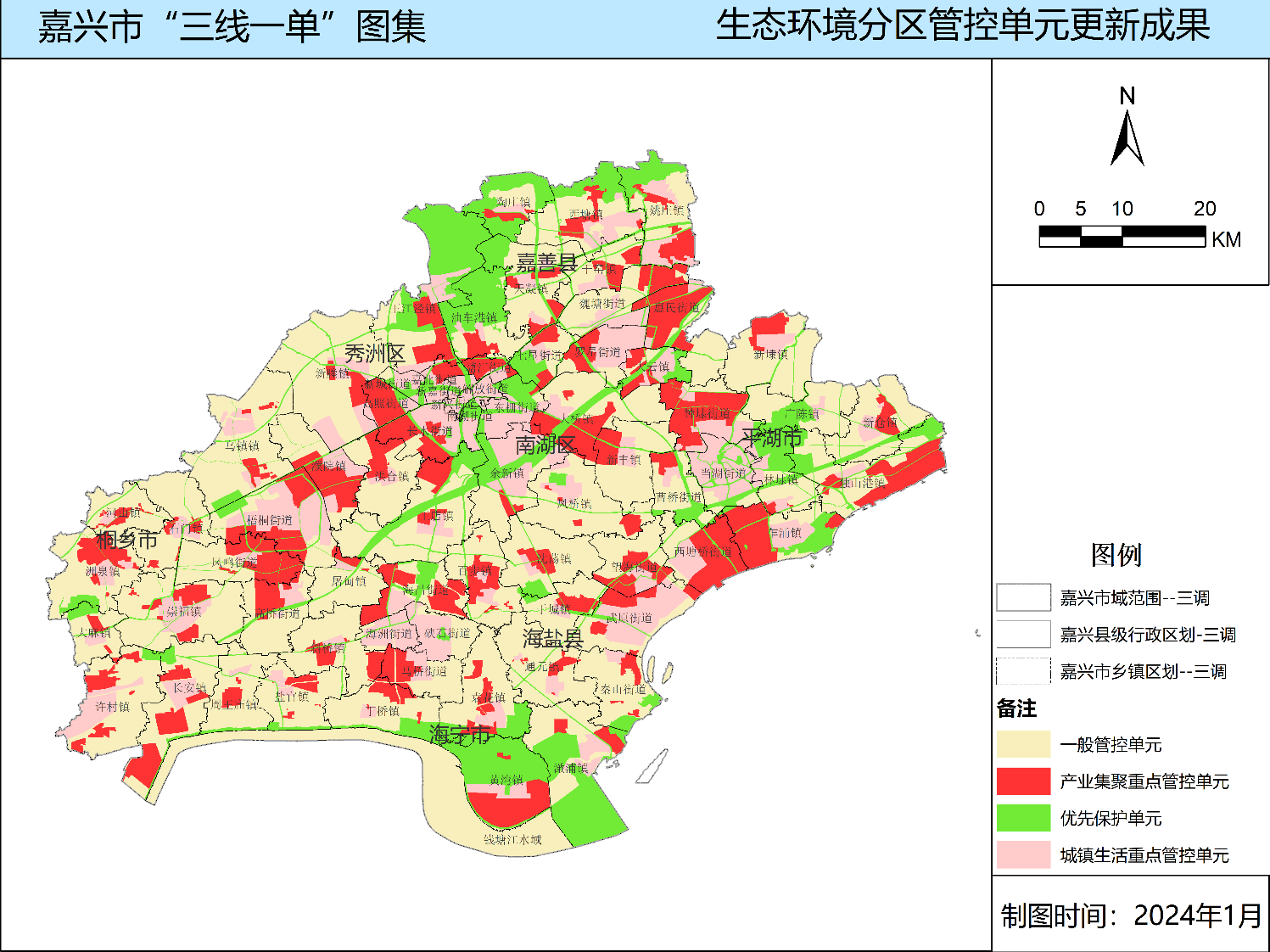 附图2：嘉兴市海洋环境管控单元分类图（2023年动态更新版）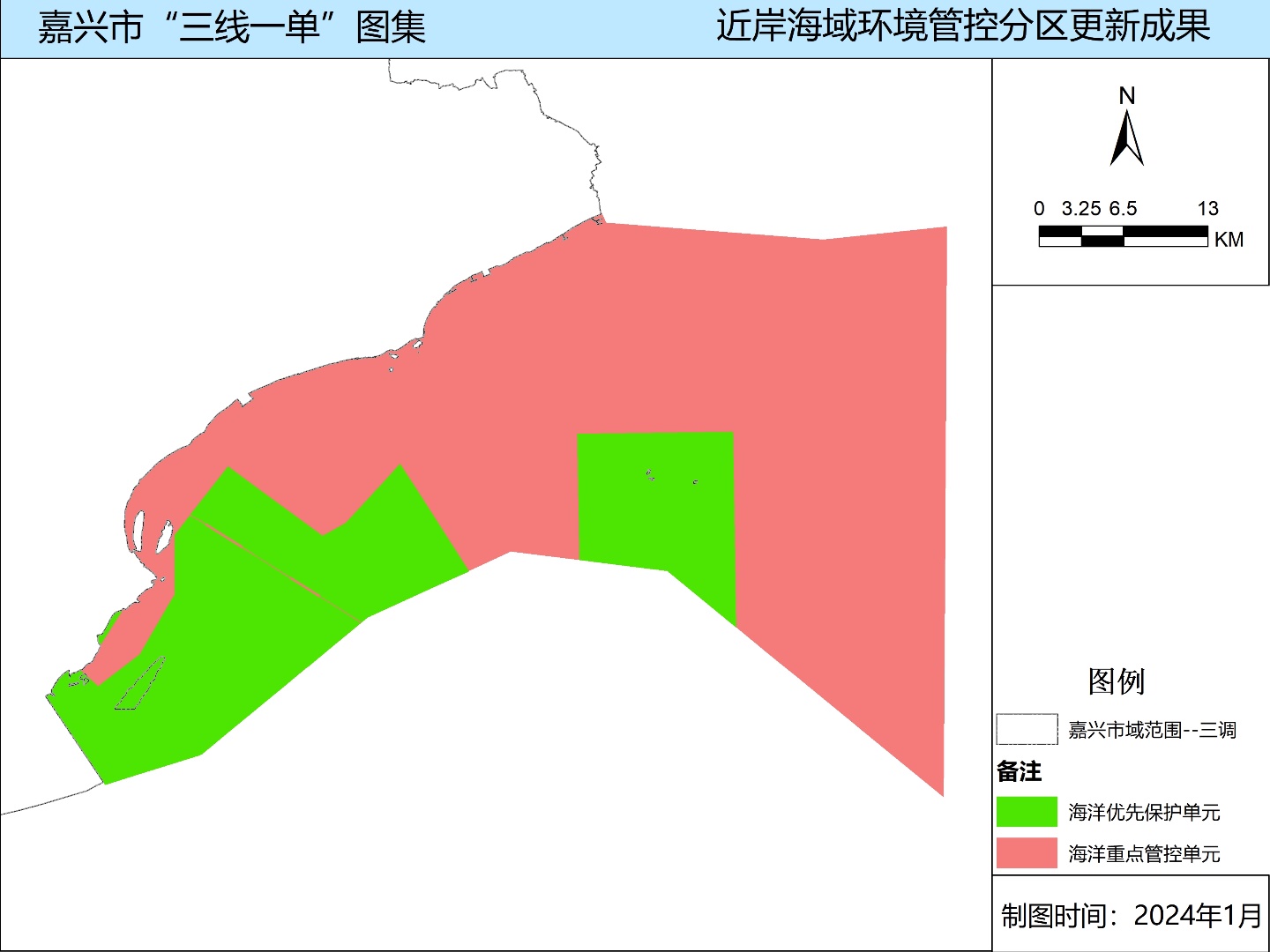 附图3：南湖区环境管控单元分类图（2023年动态更新版）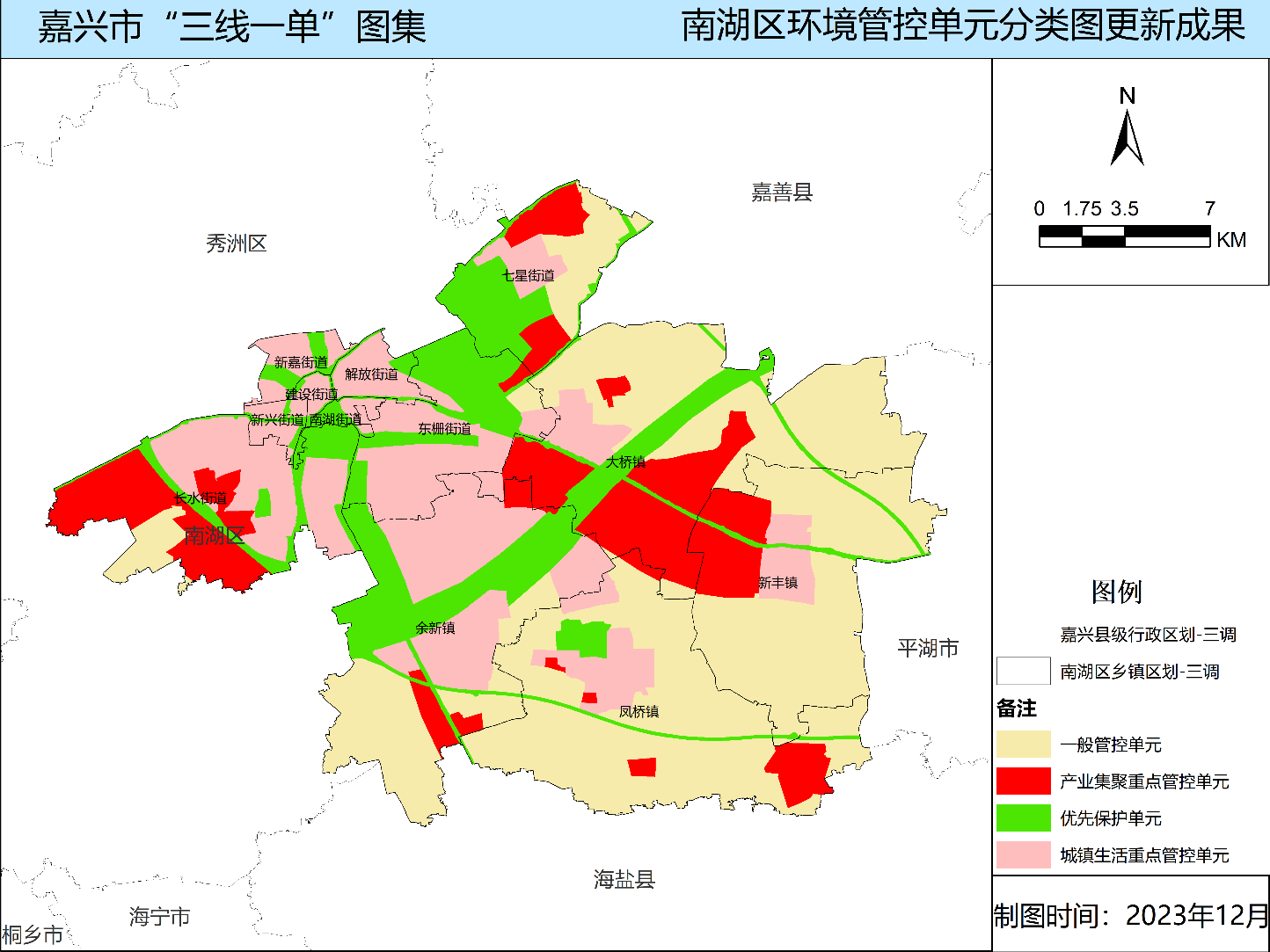 附图4：秀洲区环境管控单元分类图（2023年动态更新版）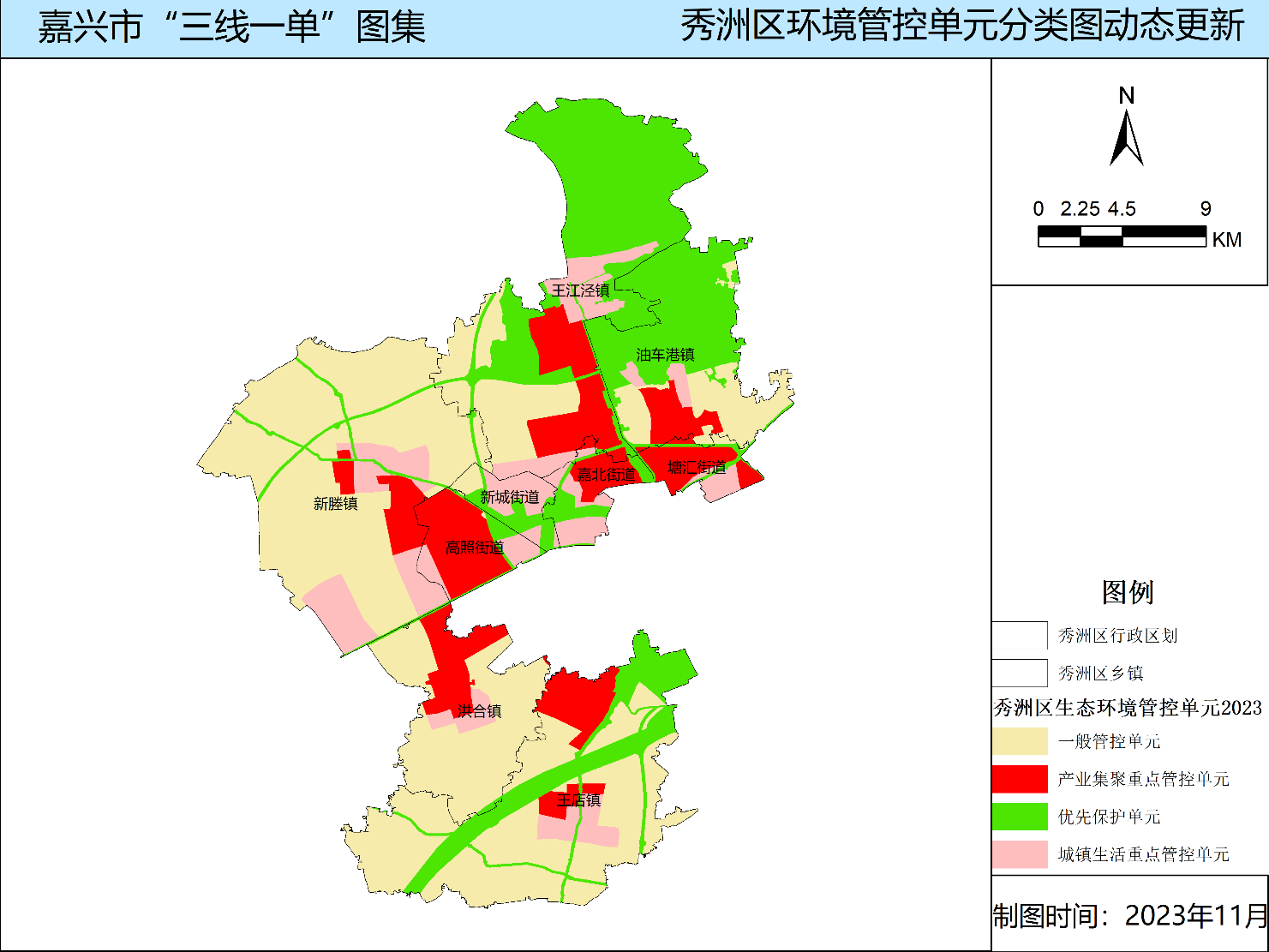 附图5：经开区环境管控单元分类图（2023年动态更新版）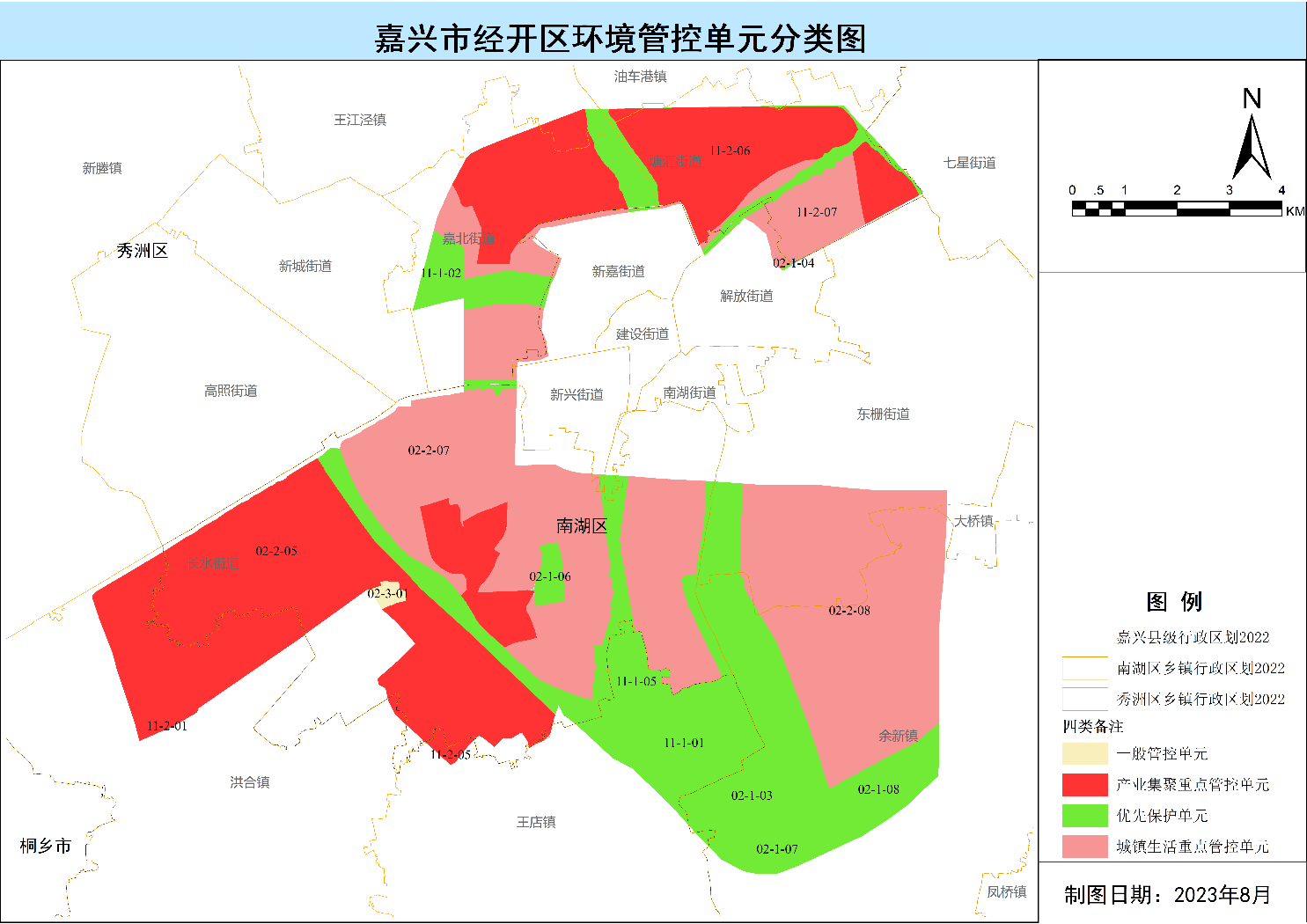 附表1：南湖区环境管控单元生态环境准入清单（2023年动态更新版）附表2：秀洲区环境管控单元生态环境准入清单（2023年动态更新版）行政区生态保护红线面积（km2）陆域生态保护红线面积（km2）嘉兴市区24.0424.04嘉善县6.266.26海盐县355.0411.07海宁市10.6210.62平湖市4.664.66桐乡市122.606.50合计525.0563.15行政区生态空间面积（km2）生态空间面积比例（%）一般生态空间面积（km2）一般生态空间划定比例（%）嘉兴市区227.6323.07203.5920.63嘉善县117.3323.14111.0721.91海盐县47.147.9136.076.06海宁市112.6413.05102.0211.82平湖市108.4419.45103.7818.61桐乡市59.968.2453.467.35合计673.1415.89609.9914.40行政区2025年耕地保有量指标永久基本农田保护面积嘉兴市区341.27308.02嘉善县187.29163.60海盐县205.26189.34海宁市203.31183.50平湖市235.62215.18桐乡市232.43212.10合计1405.181271.75单元类别单元类别个数面积（km2）面积比例（%）优先保护类环境管控单元优先保护类环境管控单元47695.5316.41重点管控类环境管控单元产业集聚区57751.0732.10重点管控类环境管控单元城镇生活区58609.0832.10一般管控类环境管控单元一般管控类环境管控单元72181.6551.48近岸海域优先保护类环境管控单元近岸海域优先保护类环境管控单元2416.7827.51近岸海域重点管控类环境管控单元近岸海域重点管控类环境管控单元21097.9872.49行政区个数面积（km2）面积比例（%）嘉兴市区16227.5123.05 嘉善县5118.2723.33 海盐县990.5915.21海宁市8108.0512.52 平湖市6107.0519.20 桐乡市344.056.06 合计47695.5316.42 行政区产业集聚类产业集聚类产业集聚类城镇生活类城镇生活类城镇生活类合计合计合计行政区个数面积(km2)面积比例（%）个数面积(km2)面积比例（%）个数面积(km2)面积比例（%）嘉兴市区12152.6115.46 15163.4416.56 27316.0532.03 嘉善县9104.6320.64 783.2416.42 16187.8737.06 海盐县9101.1116.97 974.6812.54 18175.7929.51 海宁市10143.1316.59 9101.3211.74 19244.4528.33 平湖市7120.1221.54 888.4615.87 15208.5937.41 桐乡市10129.4717.80 1097.9313.46 20227.4031.26 合计57751.0717.73 58609.0814.37 1151360.1532.10 行政区个数面积（km2）面积比例（%）嘉兴市区2443.2844.92嘉善县1200.83 39.61海盐县1329.2955.28海宁市1510.32 59.15平湖市1241.90 43.39桐乡市1456.0362.69合计72184.6551.49项目类别主要工业项目一类工业项目（基本无污染和环境风险的项目）1、谷物磨制131、饲料加工132（不含发酵工艺的）；2、植物油加工133（单纯分装、调和的）；3、制糖业134（单纯分装的）；4、淀粉及淀粉制品制造1391（单纯分装的）；5、豆制品制造1392（手工制作或单纯分装的）；6、蛋品加工1393；7、其他未列明农副食品加工1399（单纯分装的）；8、糖果、巧克力及蜜饯制造142（单纯分装的）；9、方便食品制造143（手工制作或单纯分装的）；10、罐头食品制造145（单纯分装的）；11、乳制品制造144（单纯混合、分装的）；12、调味品、发酵制品制造146（单纯混合、分装的）；13、其他食品制造149（单纯混合、分装的）；14、酒的制造151（单纯勾兑的）；15、饮料制造152（无发酵工艺、原汁生产的）；16、纺织业17（除属于二类、三类工业项目外的）；17、纺织服装、服饰业18（除喷墨印花和数码印花外，无其他染色、印花工艺的；无水洗工艺的）；18、羽毛（绒）加工及制品制造194（无水洗工艺的羽毛（绒）加工；羽毛（绒）制品制造）；19、制鞋业195（无橡胶硫化工艺、塑料注塑工艺的；不使用有机溶剂的）；20、木材加工201、木质制品制造203（无电镀工艺、涂装工艺的；无木片烘干、水煮、染色等工艺的）；21、竹、藤、棕、草等制品制造204（无电镀工艺、胶合工艺和涂装工艺的；无化学处理工艺的）；22、家具制造业21（仅切割、组装的）；23、纸制品制造223（无涂布、浸渍、印刷、粘胶工艺的；无化学处理工艺的）；24、印刷231（激光印刷）；25、工艺美术及礼仪用品制造243（无电镀、涂装工艺和机加工的）；26、日用化学产品制造268（仅单纯混合或分装的）27、结构性金属制品制造331、金属工具制造332、集装箱及金属包装容器制造333、金属丝绳及其制品制造334，建筑、安全用金属制品制造335，搪瓷制品制造337、金属制日用品制造338、铸造及其他金属制品制造339（仅分割、焊接、组装的）；28、通用设备制造业34（仅分割、焊接、组装的）；29、专用设备制造业35（仅分割、焊接、组装的）；30、汽车制造业36（仅组装的）；31、铁路运输设备制造371、城市轨道交通设备制造372（仅组装的）；32、船舶及相关装置制造373（仅组装的）；33、航空、航天器及设备制造374（仅组装的）；34、摩托车制造375（仅组装的）；35、自行车和残疾人座车制造376、助动车制造377、非公路休闲车及零配件制造378、潜水救捞及其他未列明运输设备制造379（仅分割、焊接、组装的）；36、电气机械和器材制造业38（仅分割、焊接、组装的）；37、计算机制造391（仅分割、焊接、组装的）；38、智能消费设备制造396（仅分割、焊接、组装的）；39、电子器件制造397（仅分割、焊接、组装的）；40、电子元件及电子专用材料制造398（仅分割、焊接、组装的）；41、通信设备制造392、广播电视设备制造393、雷达及配套设备制造394、非专业视听设备制造395、其他电子设备制造399（仅分割、焊接、组装的）；42、仪器仪表制造业40（仅分割、焊接、组装的）；43、金属制品、机械和设备修理业43（不产生废水或挥发性有机物的）。二类工业项目（环境风险不高、污染物排放量不大的项目）44、谷物磨制131、饲料加工132（除属于一类工业项目外的）；45、植物油加工133（除属于一类工业项目外的）；46、制糖业134（除属于一类工业项目外的）；47、屠宰及肉类加工135；48、水产品加工136；49、淀粉及淀粉制品制造1391（除属于一类工业项目外的）；50、豆制品制造1392（除属于一类工业项目外的）；51、其他未列明农副食品加工1399（除属于一类工业项目外的）；52、糖果、巧克力及蜜饯制造142（除属于一类工业项目外的）；53、方便食品制造143（除属于一类工业项目外的）；54、罐头食品制造145（除属于一类工业项目外的）；55、乳制品制造144（除属于一类工业项目外的）；56、调味品、发酵制品制造146（除属于一类工业项目外的）；57、其他食品制造149（除属于一类工业项目外的）；58、酒的制造151（除属于一类工业项目外的）；59、饮料制造152（除属于一类工业项目外的）；60、卷烟制造162；61、纺织业17（有喷墨印花或数码印花工艺的；后整理工序涉及有机溶剂的（不含有使用溶剂型原辅料的涂层工艺的）；有喷水织造工艺的；有水刺无纺布织造工艺的；有洗毛、脱胶、缫丝工艺的）；62、纺织服装、服饰业18（除属于一类工业项目外的）；63、皮革鞣制加工191、皮革制品制造192、毛皮鞣制及制品加工193（除属于三类工业项目外的）；64、羽毛（绒）加工及制品制造194（除属于一类工业项目外的）；65、制鞋业195（除属于一类工业项目外的）；66、木材加工201、木质制品制造203（除属于一类工业项目外的）；67、人造板制造202；68、竹、藤、棕、草等制品制造204（除属于一类工业项目外的）；69、家具制造业21（除属于一类工业项目外的）；70、纸浆制造221、造纸222（含废纸造纸）（除属于三类工业项目外的）；71、纸制品制造223（除属于一类工业项目外的）；72、印刷231（除属于一类、三类工业项目外的）；73、文教办公用品制造241、乐器制造242、体育用品制造244、玩具制造245、游艺器材及娱乐用品制造246；74、工艺美术及礼仪用品制造243（除属于一类工业项目外的）；75、精炼石油产品制造251、煤炭加工 252（单纯物理分离、物理提纯、混合、分装的；煤制品制造；其他煤炭加工）；76、生物质燃料加工254（生物质致密成型燃料加工）；77、基本化学原料制造261、农药制造263，涂料、油墨、颜料及类似产品制造264，合成材料制造265、专用化学品制造266，炸药、火工及焰火产品制造267（单纯物理分离、物理提纯、混合、分装的）；78、肥料制造262（除属于三类工业项目外的）；79、日用化学产品制造268（除属于一类、三类项目外的）；80、化学药品原料药制造271、兽用药品制造275（单纯药品复配）；81、化学药品制剂制造272；82、生物药品制品制造276；83、中药饮片加工273、中成药生产274；84、卫生材料及医药用品制造277、药用辅料及包装材料制造278；85、纤维素纤维原料及纤维制造281、合成纤维制造282（单纯纺丝制造；单纯丙纶纤维制造）；86、生物基材料制造283（单纯纺丝制造）；87、橡胶制品业291（除属于三类工业项目外的）；88、塑料制品业292（除属于三类工业项目外的）；89、水泥、石灰和石膏制造301（水泥磨粉站；石灰和石膏制造）；90、石膏、水泥制品及类似制品制造302；91、砖瓦、石材等建筑材料制造303；92、玻璃制造304、玻璃制品制造305（除属于三类工业项目外的）；93、玻璃纤维和玻璃纤维增强塑料制品制造306；94、陶瓷制品制造307；95、耐火材料制品制造308、石墨及其他非金属矿物制品制造309（除属于三类工业项目外的）；96、钢压延加工313；97、常用有色金属冶炼321、贵金属冶炼322、稀有稀土金属冶炼323、有色金属合金制造324（利用单质金属混配重熔生产合金的）；98、有色金属压延加工325；99、结构性金属制品制造331、金属工具制造332、集装箱及金属包装容器制造333、金属丝绳及其制品制造334，建筑、安全用金属制品制造335，搪瓷制品制造337、金属制日用品制造338（除属于一类、三类工业项目外的）；100、金属表面处理及热处理加工336（除属于三类工业项目外的）；101、黑色金属铸造3391；102、有色金属铸造3392；103、通用设备制造业34（除属于一类工业项目外的）；104、专用设备制造业35（除属于一类工业项目外的）；105、汽车制造业36（除属于一类工业项目外的）；106、铁路运输设备制造371、城市轨道交通设备制造372（除属于一类工业项目外的）；107、船舶及相关装置制造373（除属于一类工业项目外的）；108、航空、航天器及设备制造374（除属于一类工业项目外的）；109、摩托车制造375（除属于一类工业项目外的）；110、自行车和残疾人座车制造376、助动车制造377、非公路休闲车及零配件制造378、潜水救捞及其他未列明运输设备制造379（除属于一类工业项目外的）；111、电气机械和器材制造业38（除属于一类工业项目外的）；112、计算机制造391（除属于一类工业项目外的）；113、智能消费设备制造396（除属于一类工业项目外的）；114、电子器件制造397（除属于一类工业项目外的）；115、电子元件及电子专用材料制造398（除属于一类、三类工业项目外的）；116、通信设备制造392、广播电视设备制造393、雷达及配套设备制造394、非专业视听设备制造395、其他电子设备制造399（除属于一类工业项目外的）；117、仪器仪表制造业40（除属于一类工业项目外的）；118、日用杂品制造411、其他未列明制造业419（除属于三类工业项目外）；119、废弃资源综合利用业42；120、金属制品、机械和设备修理业43（除属于一类、三类工业项目外的）；121、燃气生产和供应业45（不含供应工程）。三类工业项目（环境风险较高、污染物排放量较大的项目）122、纺织业17（染整工艺有前处理、染色、印花（喷墨印花和数码印花的除外）工序的；有使用溶剂型原辅料的涂层工艺的）；123、皮革鞣制加工191、皮革制品制造192、毛皮鞣制及制品加工193（有鞣制、染色工艺的）；124、纸浆制造221、造纸222（含废纸造纸）（不含手工纸制造；不含有涂布、浸渍、印刷、粘胶工艺的加工纸制造）；125、印刷231（年用溶剂油墨10吨及以上的）；126、精炼石油产品制造251、煤炭加工252（除属于二类工业项目外的）；127、生物质燃料加工254（生物质液体燃料生产）；128、基本化学原料制造261、农药制造263，涂料、油墨、颜料及类似产品制造264，合成材料制造265、专用化学品制造266，炸药、火工及焰火产品制造267（除单纯物理分离、物理提纯、混合、分装外的）；129、肥料制造262（化学方法生产氮肥、磷肥、复混肥的）；130、日用化学产品制造268（以油脂为原料的肥皂或皂粒制造（采用连续皂化工艺、油脂水解工艺的除外）；香料制造（物理方法提取的除外））；131、化学药品原料药制造271、兽用药品制造275（除单纯药品复配外的）；132、纤维素纤维原料及纤维制造281、合成纤维制造282（除单纯纺丝制造和单纯丙纶纤维制造外的）；133、生物基材料制造283（除单纯纺丝制造外的）；134、橡胶制品业291（轮胎制造；再生橡胶制造（常压连续脱硫工艺除外））；135、塑料制品业292（有电镀工艺的）；136、水泥、石灰和石膏制造301（水泥磨粉站除外；石灰和石膏制造除外）；137、玻璃制造304、玻璃制品制造305（平板玻璃制造）；138、耐火材料制品制造308、石墨及其他非金属矿物制品制造309（石棉制品；含焙烧的石墨、碳素制品）；139、炼铁311；140、炼钢312；141、铁合金冶炼314；142、常用有色金属冶炼321、贵金属冶炼322、稀有稀土金属冶炼323、有色金属合金制造324（除利用单质金属混配重熔生产合金外的）；143、结构性金属制品制造331、金属工具制造332、集装箱及金属包装容器制造333、金属丝绳及其制品制造334，建筑、安全用金属制品制造335，搪瓷制品制造337、金属制日用品制造338（有电镀工艺的）；144、金属表面处理及热处理加工336（有电镀工艺的；有钝化工艺的热镀锌）；145、电子元件及电子专用材料制造398（半导体材料制造；电子化工材料制造）；146、日用杂品制造411、其他未列明制造业419（有电镀工艺的）；147、金属制品、机械和设备修理业43（有电镀工艺的）等重污染行业项目。环境管控单元编码环境管控单元名称行政区划单元面积（km2）空间布局约束污染物排放管控环境风险防控资源开发效率要求ZH33040210001浙江省嘉兴市南湖区南湖风景名胜资源保护环境敏感区优先保护单元南湖区2.11051、按照限制开发区域进行管理。禁止新建、扩建三类工业项目，现有三类工业项目改建要削减污染物排放总量，涉及一类重金属、重点行业重点重金属污染物、持久性有机污染物排放的现有三类工业项目原则上结合地方政府整治要求搬迁关闭，鼓励其他三类工业项目搬迁或关闭。禁止新建涉及一类重金属、重点行业重点重金属污染物、持久性有机污染物排放的二类工业项目。禁止在工业功能区（小微园区、工业集聚点）外新建其他二类工业项目。二类工业项目的新建、扩建、改建不得增加控制单元污染物排放总量。原有各种对生态环境有较大负面影响的生产、开发建设活动应逐步退出。2、禁止未经法定许可在河流两岸、干线公路两侧规划控制范围内进行采石、取土、采砂等活动。严格限制矿产资源开发项目，确需开采的矿产资源及必须就地开展矿产加工的新改扩建项目，应以点状开发为主，严格控制区域开发规模。
3、禁止一切工业项目进入，禁止建设其它不符合风景名胜区规划的项目，现有的应逐步退出。
4、严格执行畜禽养殖禁养区规定。严禁水功能在Ⅱ类及以上河流设置排污口，管控单元内工业污染物排放总量不得增加。1、加强区域内环境风险防控，不得损害生物多样性维持与生境保护、水源涵养与饮用水源保护、营养物质保持等生态服务功能。
2、在进行各类建设开发活动前，应加强对生物多样性影响的评估，任何开发建设活动不得破坏野生动植物的重要栖息地，不得阻隔野生动物的迁徙通道。开展农林业有害生物防控，强化生物多样性保护优先区域和重点生态功能区等重点区域外来物种入侵管控。
3、完善环境突发事故应急预案，加强环境风险防控体系建设。提升森林公园、湿地等重要生态系统固碳能力，强化固碳增汇措施，科学推进区域碳汇能力稳步提升。ZH33040210002浙江省嘉兴市南湖区湘家荡生物多样性维护功能重要区优先保护单元南湖区1.3777涉及的生态保护红线，严格按照国家和省生态保护红线管理相关规定进行管控，确保生态保护红线内“生态功能不降低，面积不减少，性质不改变”。生态保护红线内自然保护地核心保护区内，原则上禁止人为活动；生态保护红线内自然保护地核心保护区外，禁止开发性、生产性建设活动，在符合法律法规的前提下，仅允许部分对生态功能不造成破坏的有限人为活动。2、湿地保护区按照《中华人民共和国湿地保护法》《国家湿地公园管理办法》《湿地保护管理规定》《浙江省湿地保护条例》及相关法律法规实施保护管理。
3、禁止未经法定许可在河流两岸、干线公路两侧规划控制范围内进行采石、取土、采砂等活动。严格限制矿产资源开发项目，确需开采的矿产资源及必须就地开展矿产加工的新改扩建项目，应以点状开发为主，严格控制区域开发规模。4、禁止一切工业项目进入，禁止建设其它不符合规划的项目，现有的应逐步退出。5、严格执行畜禽养殖禁养区规定。严禁水功能在Ⅱ类及以上河流设置排污口，管控单元内工业污染物排放总量不得增加。1、加强区域内环境风险防控，不得损害生物多样性维持与生境保护、水源涵养与饮用水源保护、营养物质保持等生态服务功能。
2、在进行各类建设开发活动前，应加强对生物多样性影响的评估，任何开发建设活动不得破坏野生动植物的重要栖息地，不得阻隔野生动物的迁徙通道。开展农林业有害生物防控，强化生物多样性保护优先区域和重点生态功能区等重点区域外来物种入侵管控。
3、完善环境突发事故应急预案，加强环境风险防控体系建设。提升森林公园、湿地等重要生态系统固碳能力，强化固碳增汇措施，科学推进区域碳汇能力稳步提升。ZH33040210003浙江省嘉兴市南湖区长水塘饮用水源保护区优先保护单元南湖区5.86151、涉及的生态保护红线，严格按照国家和省生态保护红线管理相关规定进行管控，确保生态保护红线内“生态功能不降低，面积不减少，性质不改变”。生态保护红线内自然保护地核心保护区内，原则上禁止人为活动；生态保护红线内自然保护地核心保护区外，禁止开发性、生产性建设活动，在符合法律法规的前提下，仅允许部分对生态功能不造成破坏的有限人为活动。2、饮用水水源保护区按照《中华人民共和国水污染防治法》、《浙江省饮用水水源保护条例》、《饮用水水源保护区污染防治管理规定》等相关法律法规实施管理；
3、禁止未经法定许可在河流两岸、干线公路两侧规划控制范围内进行采石、取土、采砂等活动。严格限制矿产资源开发项目，确需开采的矿产资源及必须就地开展矿产加工的新改扩建项目，应以点状开发为主，严格控制区域开发规模。4、严格执行畜禽养殖禁养区规定。严禁水功能在Ⅱ类及以上河流设置排污口，管控单元内工业污染物排放总量不得增加。1、加强区域内环境风险防控，不得损害生物多样性维持与生境保护、水源涵养与饮用水源保护、营养物质保持等生态服务功能。
2、在进行各类建设开发活动前，应加强对生物多样性影响的评估，任何开发建设活动不得破坏野生动植物的重要栖息地，不得阻隔野生动物的迁徙通道。开展农林业有害生物防控，强化生物多样性保护优先区域和重点生态功能区等重点区域外来物种入侵管控。
3、落实饮用水水源保护区隔离和防护设施建设，提升饮用水水源保护区应急管理水平。
4、完善环境突发事故应急预案，加强环境风险防控体系建设。1、加强水资源优化配置，合理控制水资源开发强度。2、提升森林公园、湿地等重要生态系统固碳能力，强化固碳增汇措施，科学推进区域碳汇能力稳步提升。ZH33040210004浙江省嘉兴市南湖区湘家荡生态旅游度假区湿地保育和生物多样性保护区南湖区15.27781、按照限制开发区域进行管理。禁止新建、扩建三类工业项目，现有三类工业项目改建要削减污染物排放总量，涉及一类重金属、重点行业重点重金属污染物、持久性有机污染物排放的现有三类工业项目原则上结合地方政府整治要求搬迁关闭，鼓励其他三类工业项目搬迁或关闭。禁止新建涉及一类重金属、重点行业重点重金属污染物、持久性有机污染物排放的二类工业项目，禁止在工业功能区（小微园区、工业集聚点）外新建其他二类工业项目；二类工业项目的新建、扩建、改建不得增加控制单元污染物排放总量。原有各种对生态环境有较大负面影响的生产、开发建设活动应逐步退出。2、湿地区域按照《中华人民共和国湿地保护法》《国家湿地公园管理办法》《湿地保护管理规定》《浙江省湿地保护条例》及相关法律法规实施保护管理。
3、生态保护红线以外区域按照限制开发区域进行管理。禁止新建、扩建三类工业项目，现有三类工业项目改建要削减污染物排放总量，涉及一类重金属、重点行业重点重金属污染物、持久性有机污染物排放的现有三类工业项目原则上结合地方政府整治要求搬迁关闭，鼓励其他三类工业项目搬迁或关闭。禁止新建涉及一类重金属、重点行业重点重金属污染物、持久性有机污染物排放的二类工业项目，禁止在工业功能区（小微园区、工业集聚点）外新建其他二类工业项目。二类工业项目的新建、扩建、改建不得增加控制单元污染物排放总量。4、禁止未经法定许可在河流两岸、干线公路两侧规划控制范围内进行采石、取土、采砂等活动。严格限制矿产资源开发项目，确需开采的矿产资源及必须就地开展矿产加工的新改扩建项目，应以点状开发为主，严格控制区域开发规模。
5、严格执行畜禽养殖禁养区规定。严禁水功能在Ⅱ类及以上河流设置排污口，管控单元内工业污染物排放总量不得增加。1、加强区域内环境风险防控，不得损害生物多样性维持与生境保护、水源涵养与饮用水源保护、营养物质保持等生态服务功能。
2、在进行各类建设开发活动前，应加强对生物多样性影响的评估，任何开发建设活动不得破坏野生动植物的重要栖息地，不得阻隔野生动物的迁徙通道。开展农林业有害生物防控，强化生物多样性保护优先区域和重点生态功能区等重点区域外来物种入侵管控。
3、完善环境突发事故应急预案，加强环境风险防控体系建设。提升森林公园、湿地等重要生态系统固碳能力，强化固碳增汇措施，科学推进区域碳汇能力稳步提升。ZH33040210005浙江省嘉兴市南湖区梅花洲人文生态旅游度假区优先保护单元南湖区2.35721、按照限制开发区域进行管理。禁止新建、扩建三类工业项目，现有三类工业项目改建要削减污染物排放总量，涉及一类重金属、重点行业重点重金属污染物、持久性有机污染物排放的现有三类工业项目原则上结合地方政府整治要求搬迁关闭，鼓励其他三类工业项目搬迁或关闭。禁止新建涉及一类重金属、重点行业重点重金属污染物、持久性有机污染物排放的二类工业项目。禁止在工业功能区（小微园区、工业集聚点）外新建其他二类工业项目。二类工业项目的新建、扩建、改建不得增加控制单元污染物排放总量。原有各种对生态环境有较大负面影响的生产、开发建设活动应逐步退出。
2、禁止未经法定许可在河流两岸、干线公路两侧规划控制范围内进行采石、取土、采砂等活动。严格限制矿产资源开发项目，确需开采的矿产资源及必须就地开展矿产加工的新改扩建项目，应以点状开发为主，严格控制区域开发规模。3、严格执行畜禽养殖禁养区规定。
严禁水功能在Ⅱ类及以上河流设置排污口，管控单元内工业污染物排放总量不得增加。1、加强区域内环境风险防控，不得损害生物多样性维持与生境保护、水源涵养与饮用水源保护、营养物质保持等生态服务功能。
2、在进行各类建设开发活动前，应加强对生物多样性影响的评估，任何开发建设活动不得破坏野生动植物的重要栖息地，不得阻隔野生动物的迁徙通道。开展农林业有害生物防控，强化生物多样性保护优先区域和重点生态功能区等重点区域外来物种入侵管控。
3、完善环境突发事故应急预案，加强环境风险防控体系建设。提升森林公园、湿地等重要生态系统固碳能力，强化固碳增汇措施，科学推进区域碳汇能力稳步提升。ZH33040210006浙江省嘉兴市南湖区凌公塘-姚家荡公园生态保障区优先保护单元南湖区4.62791、按照限制开发区域进行管理。禁止新建、扩建三类工业项目，现有三类工业项目改建要削减污染物排放总量，涉及一类重金属、重点行业重点重金属污染物、持久性有机污染物排放的现有三类工业项目原则上结合地方政府整治要求搬迁关闭，鼓励其他三类工业项目搬迁或关闭。禁止新建涉及一类重金属、重点行业重点重金属污染物、持久性有机污染物排放的二类工业项目。禁止在工业功能区（小微园区、工业集聚点）外新建其他二类工业项目。二类工业项目的新建、扩建、改建不得增加控制单元污染物排放总量。原有各种对生态环境有较大负面影响的生产、开发建设活动应逐步退出。
2、禁止未经法定许可在河流两岸、干线公路两侧规划控制范围内进行采石、取土、采砂等活动。严格限制矿产资源开发项目，确需开采的矿产资源及必须就地开展矿产加工的新改扩建项目，应以点状开发为主，严格控制区域开发规模。3、严格执行畜禽养殖禁养区规定。
严禁水功能在Ⅱ类及以上河流设置排污口，管控单元内工业污染物排放总量不得增加。1、加强区域内环境风险防控，不得损害生物多样性维持与生境保护、水源涵养与饮用水源保护、营养物质保持等生态服务功能。
2、在进行各类建设开发活动前，应加强对生物多样性影响的评估，任何开发建设活动不得破坏野生动植物的重要栖息地，不得阻隔野生动物的迁徙通道。开展农林业有害生物防控，强化生物多样性保护优先区域和重点生态功能区等重点区域外来物种入侵管控。
3、完善环境突发事故应急预案，加强环境风险防控体系建设。提升森林公园、湿地等重要生态系统固碳能力，强化固碳增汇措施，科学推进区域碳汇能力稳步提升。ZH33040210007浙江省嘉兴市南湖区水网防护绿带区优先保护单元南湖区21.34521、按照限制开发区域进行管理。禁止新建、扩建三类工业项目，现有三类工业项目改建要削减污染物排放总量，涉及一类重金属、重点行业重点重金属污染物、持久性有机污染物排放的现有三类工业项目原则上结合地方政府整治要求搬迁关闭，鼓励其他三类工业项目搬迁或关闭。禁止新建涉及一类重金属、重点行业重点重金属污染物、持久性有机污染物排放的二类工业项目。禁止在工业功能区（小微园区、工业集聚点）外新建其他二类工业项目。二类工业项目的新建、扩建、改建不得增加控制单元污染物排放总量。原有各种对生态环境有较大负面影响的生产、开发建设活动应逐步退出。
2、禁止未经法定许可在河流两岸、干线公路两侧规划控制范围内进行采石、取土、采砂等活动。严格限制矿产资源开发项目，确需开采的矿产资源及必须就地开展矿产加工的新改扩建项目，应以点状开发为主，严格控制区域开发规模。
3、严格执行畜禽养殖禁养区规定。
严禁水功能在Ⅱ类及以上河流设置排污口，管控单元内工业污染物排放总量不得增加。1、加强区域内环境风险防控，不得损害生物多样性维持与生境保护、水源涵养与饮用水源保护、营养物质保持等生态服务功能。
2、在进行各类建设开发活动前，应加强对生物多样性影响的评估，任何开发建设活动不得破坏野生动植物的重要栖息地，不得阻隔野生动物的迁徙通道。开展农林业有害生物防控，强化生物多样性保护优先区域和重点生态功能区等重点区域外来物种入侵管控。
3、完善环境突发事故应急预案，加强环境风险防控体系建设。提升森林公园、湿地等重要生态系统固碳能力，强化固碳增汇措施，科学推进区域碳汇能力稳步提升。ZH33040210008浙江省嘉兴市南湖区公路防护绿带生态屏障区优先保护单元南湖区23.77921、按照限制开发区域进行管理。禁止新建、扩建三类工业项目，现有三类工业项目改建要削减污染物排放总量，涉及一类重金属、重点行业重点重金属污染物、持久性有机污染物排放的现有三类工业项目原则上结合地方政府整治要求搬迁关闭，鼓励其他三类工业项目搬迁或关闭。禁止新建涉及一类重金属、重点行业重点重金属污染物、持久性有机污染物排放的二类工业项目。禁止在工业功能区（小微园区、工业集聚点）外新建其他二类工业项目。二类工业项目的新建、扩建、改建不得增加控制单元污染物排放总量。原有各种对生态环境有较大负面影响的生产、开发建设活动应逐步退出。
2、禁止未经法定许可在河流两岸、干线公路两侧规划控制范围内进行采石、取土、采砂等活动。严格限制矿产资源开发项目，确需开采的矿产资源及必须就地开展矿产加工的新改扩建项目，应以点状开发为主，严格控制区域开发规模。
3、严格执行畜禽养殖禁养区规定。
严禁水功能在Ⅱ类及以上河流设置排污口，区域内工业污染物排放总量不得增加。1、加强区域内环境风险防控，不得损害生物多样性维持与生境保护、水源涵养与饮用水源保护、营养物质保持等生态服务功能。
2、在进行各类建设开发活动前，应加强对生物多样性影响的评估，任何开发建设活动不得破坏野生动植物的重要栖息地，不得阻隔野生动物的迁徙通道。开展农林业有害生物防控，强化生物多样性保护优先区域和重点生态功能区等重点区域外来物种入侵管控。
3、完善环境突发事故应急预案，加强环境风险防控体系建设。提升森林公园、湿地等重要生态系统固碳能力，强化固碳增汇措施，科学推进区域碳汇能力稳步提升。ZH33040220001浙江省嘉兴市南湖区嘉兴工业园区产业集聚重点管控单元南湖区24.35631、优化产业布局和结构，实施分区差别化的产业准入条件。2、合理规划布局三类工业项目，控制三类工业项目布局范围和总体规模。严格控制新建三类工业项目，提高三类工业项目准入门槛，对不符合南湖区重点支持产业导向的三类工业项目禁止准入，加快现有三类工业项目关停淘汰或提升改造。3、钢铁、水泥和平板玻璃等行业建设项目须严格执行相关产能置换实施办法和污染物排放量削减替代管理要求。4、提高电力、化工、印染、造纸、化纤等重点行业环保准入门槛，控制新增污染物排放量。5、新建涉VOCs排放的工业企业全部入园区，严格执行相关污染物排放量削减替代管理要求。对涉新增VOCs排放投资额低于3000 万元或租赁厂房3000平方米以下的工业项目（纳入排污许可清理整顿、使用低VOCs 涂料、油墨、胶粘剂等原辅料和专精特新、人才项目等除外）禁止准入。6、合理规划布局居住、医疗卫生、文化教育等功能区块，与工业区块、有污染和干扰的工业企业之间设置防护绿地、生态绿地等隔离带.7、严格执行畜禽养殖禁养区规定。1、严格实施污染物总量控制制度，根据区域环境质量改善目标，削减污染物排放总量。
2、新建二类、三类工业项目污染物排放水平要达到同行业国内先进水平，推动企业绿色低碳技术改造。3、新建、改建、扩建高耗能、高排放项目须符合生态环境保护法律法规和相关法定规划，强化“两高”行业排污许可证管理，推进减污降碳协同控制。
4、加快落实污水处理厂建设及提升改造项目，深化工业园区（工业企业）“污水零直排区”建设，所有企业实现雨污分流。
5、加强土壤和地下水污染防治与修复。6、重点行业按照规范要求开展建设项目碳排放评价。1、定期评估沿江河湖库工业企业、工业集聚区环境和健康风险。
2、强化工业集聚区企业环境风险防范设施设备建设和正常运行监管，加强重点环境风险管控企业应急预案制定，建立常态化的企业隐患排查整治监管机制，加强风险防控体系建设。1、推进工业集聚区生态化改造，强化企业清洁生产改造，推进节水型企业、节水型工业园区建设，落实煤炭消费减量替代要求，提高资源能源利用效率ZH33040220001浙江省嘉兴市南湖区嘉兴工业园区产业集聚重点管控单元南湖区24.3563产业集聚重点管控单元（除ZH33040220001-2外的嘉兴科技城、凤桥镇其他区域）：
1、优化产业布局和结构，实施分区差别化的产业准入条件。
2、合理规划布局三类工业项目，控制三类工业项目布局范围和总体规模，鼓励对现有三类工业项目进行淘汰和提升改造。
3、提高电力、化工、印染、造纸、化纤等重点行业环保准入门槛，控制新增污染物排放量。
4、新建涉VOCs排放的工业企业全部入工业功能区，严格执行相关污染物排放量削减替代管理要求。对涉新增VOCs排放投资额低于3000 万元或租赁厂房3000平方米以下的工业项目（纳入排污许可清理整顿、使用低VOCs 涂料、油墨、胶粘剂等原辅料和专精特新、人才项目等除外）禁止准入。
5、合理规划布局居住、医疗卫生、文化教育等功能区块，与工业区块、有污染和干扰的工业企业之间设置防护绿地、生态绿地等隔离带。
6、严格执行畜禽养殖禁养区规定1、严格实施污染物总量控制制度，根据区域环境质量改善目标，削减污染物排放总量。
2、新建二类、三类工业项目污染物排放水平要达到同行业国内先进水平，推动企业绿色低碳技术改造。3、新建、改建、扩建高耗能、高排放项目须符合生态环境保护法律法规和相关法定规划，强化“两高”行业排污许可证管理，推进减污降碳协同控制。
4、加快落实污水处理厂建设及提升改造项目，深化工业园区（工业企业）“污水零直排区”建设，所有企业实现雨污分流。
5、加强土壤和地下水污染防治与修复。6、重点行业按照规范要求开展建设项目碳排放评价。1、定期评估沿江河湖库工业企业、工业集聚区环境和健康风险。
2、强化工业集聚区企业环境风险防范设施设备建设和正常运行监管，加强重点环境风险管控企业应急预案制定，建立常态化的企业隐患排查整治监管机制，加强风险防控体系建设。1、推进工业集聚区生态化改造，强化企业清洁生产改造，推进节水型企业、节水型工业园区建设，落实煤炭消费减量替代要求，提高资源能源利用效率ZH33040220002浙江省嘉兴市南湖区余新镇产业集聚重点管控单元南湖区3.0226优化产业布局和结构，实施分区差别化的产业准入条件。
2、合理规划布局三类工业项目，控制三类工业项目布局范围和总体规模。鼓励对现有三类工业项目进行淘汰和提升改造。3、提高电力、化工、印染、造纸、化纤等重点行业环保准入门槛，控制新增污染物排放量。
4、新建涉VOCs排放的工业企业全部入工业功能区，严格执行相关污染物排放量削减替代管理要求。对涉新增VOCs排放投资额低于3000 万元或租赁厂房3000平方米以下的工业项目（纳入排污许可清理整顿、使用低VOCs 涂料、油墨、胶粘剂等原辅料和专精特新、人才项目等除外）禁止准入。
5、合理规划布局居住、医疗卫生、文化教育等功能区块，与工业区块、有污染和干扰的工业企业之间设置防护绿地、生态绿地等隔离带.
6、严格执行畜禽养殖禁养区规定。1、严格实施污染物总量控制制度，根据区域环境质量改善目标，削减污染物排放总量。
2、新建二类、三类工业项目污染物排放水平要达到同行业国内先进水平，推动企业绿色低碳技术改造。3、新建、改建、扩建高耗能、高排放项目须符合生态环境保护法律法规和相关法定规划，强化“两高”行业排污许可证管理，推进减污降碳协同控制。
4、加快落实污水处理厂建设及提升改造项目，深化工业园区（工业企业）“污水零直排区”建设，所有企业实现雨污分流。
5、加强土壤和地下水污染防治与修复6、重点行业按照规范要求开展建设项目碳排放评价。1、定期评估沿江河湖库工业企业、工业集聚区环境和健康风险。
2、强化工业集聚区企业环境风险防范设施设备建设和正常运行监管，加强重点环境风险管控企业应急预案制定，建立常态化的企业隐患排查整治监管机制，加强风险防控体系建设。1、推进工业集聚区生态化改造，强化企业清洁生产改造，推进节水型企业、节水型工业园区建设，落实煤炭消费减量替代要求，提高资源能源利用效率ZH33040220003浙江省嘉兴市南湖区新丰镇产业集聚重点管控单元南湖区9.45311、优化产业布局和结构，实施分区差别化的产业准入条件。
2、合理规划布局三类工业项目，控制三类工业项目布局范围和总体规模。鼓励对现有三类工业项目进行淘汰和提升改造。
3、提高电力、化工、印染、造纸、化纤等重点行业环保准入门槛，控制新增污染物排放量。
4、新建涉VOCs排放的工业企业全部入工业功能区，严格执行相关污染物排放量削减替代管理要求。对涉新增VOCs排放投资额低于3000 万元或租赁厂房3000平方米以下的工业项目（纳入排污许可清理整顿、使用低VOCs 涂料、油墨、胶粘剂等原辅料和专精特新、人才项目等除外）禁止准入。
5、合理规划布局居住、医疗卫生、文化教育等功能区块，与工业区块、有污染和干扰的工业企业之间设置防护绿地、生态绿地等隔离带.
6、严格执行畜禽养殖禁养区规定。1、严格实施污染物总量控制制度，根据区域环境质量改善目标，削减污染物排放总量。
2、新建二类、三类工业项目污染物排放水平要达到同行业国内先进水平，推动企业绿色低碳技术改造。3、新建、改建、扩建高耗能、高排放项目须符合生态环境保护法律法规和相关法定规划，强化“两高”行业排污许可证管理，推进减污降碳协同控制。
4、加快落实污水处理厂建设及提升改造项目，深化工业园区（工业企业）“污水零直排区”建设，所有企业实现雨污分流。
5、加强土壤和地下水污染防治与修复6、重点行业按照规范要求开展建设项目碳排放评价。1、定期评估沿江河湖库工业企业、工业集聚区环境和健康风险。
2、强化工业集聚区企业环境风险防范设施设备建设和正常运行监管，加强重点环境风险管控企业应急预案制定，建立常态化的企业隐患排查整治监管机制，加强风险防控体系建设。1、推进工业集聚区生态化改造，强化企业清洁生产改造，推进节水型企业、节水型工业园区建设，落实煤炭消费减量替代要求，提高资源能源利用效率ZH33040220004浙江省嘉兴市南湖区七星街道产业集聚重点管控单元南湖区7.06881、优化产业布局和结构，实施分区差别化的产业准入条件。
2、合理规划布局三类工业项目，控制三类工业项目布局范围和总体规模。鼓励对现有三类工业项目进行淘汰和提升改造。
3、提高电力、化工、印染、造纸、化纤等重点行业环保准入门槛，控制新增污染物排放量。
4、新建涉VOCs排放的工业企业全部入工业功能区，严格执行相关污染物排放量削减替代管理要求。对涉新增VOCs排放投资额低于3000 万元或租赁厂房3000平方米以下的工业项目（纳入排污许可清理整顿、使用低VOCs 涂料、油墨、胶粘剂等原辅料和专精特新、人才项目等除外）禁止准入。
5、合理规划布局居住、医疗卫生、文化教育等功能区块，与工业区块、有污染和干扰的工业企业之间设置防护绿地、生态绿地等隔离带。
6、严格执行畜禽养殖禁养区规定。1、严格实施污染物总量控制制度，根据区域环境质量改善目标，削减污染物排放总量。
2、新建二类、三类工业项目污染物排放水平要达到同行业国内先进水平，推动企业绿色低碳技术改造。3、新建、改建、扩建高耗能、高排放项目须符合生态环境保护法律法规和相关法定规划，强化“两高”行业排污许可证管理，推进减污降碳协同控制。
4、加快落实污水处理厂建设及提升改造项目，深化工业园区（工业企业）“污水零直排区”建设，所有企业实现雨污分流。
5、加强土壤和地下水污染防治与修复6、重点行业按照规范要求开展建设项目碳排放评价。1、定期评估沿江河湖库工业企业、工业集聚区环境和健康风险。
2、强化工业集聚区企业环境风险防范设施设备建设和正常运行监管，加强重点环境风险管控企业应急预案制定，建立常态化的企业隐患排查整治监管机制，加强风险防控体系建设。1、推进工业集聚区生态化改造，强化企业清洁生产改造，推进节水型企业、节水型工业园区建设，落实煤炭消费减量替代要求，提高资源能源利用效率ZH33040220005（经开区）浙江省嘉兴市南湖区嘉兴开发区产业集聚重点管控单元南湖区18.25281、优化产业布局和结构，实施分区差别化的产业准入条件。
2、合理规划布局三类工业项目，原则上只允许在西部先进制造业集聚区部分区域（北至杭州塘，南至规划机场路，东至恒心路，西至洪新路）布局三类工业项目，并控制三类项目总体规模和准入门槛，对不符合开发区重点支持产业导向的三类工业项目禁止准入。现有三类工业项目扩建、改建不得增加污染物排放总量，鼓励对现有三类工业项目进行淘汰和提升改造。
3、提高电力、化工、印染、造纸、化纤等重点行业环保准入门槛，控制新增污染物排放量。
4、新建涉VOCs排放的工业企业全部入园区，严格执行相关污染物排放量削减替代管理要求；严格限制新、扩建医药、印染、化纤、合成革、工业涂装、包装印刷、塑料和橡胶等重污染项目。
5、智创园除（三环西路以东，广穹路以南，天琴路以西，机场路以北地块）以外，新建二类工业项目严格控制区域排污总量，不得排放生产废水，VOCs排放量小于1吨/年。城南工业园区新建、改建、扩建二类工业项目，VOCs排放量小于1吨/年，且其生产车间与居民区保持300米及以上的防护距离。
6、合理规划布局居住、医疗卫生、文化教育等功能区块，与工业区块、有污染和干扰的工业企业之间设置防护绿地、生态绿地等隔离带.。1、严格实施污染物总量控制制度，根据区域环境质量改善目标，削减污染物排放总量。
2、新建二类、三类工业项目污染物排放水平要达到同行业国内先进水平，推动企业绿色低碳技术改造。3、新建、改建、扩建高耗能、高排放项目须符合生态环境保护法律法规和相关法定规划，强化“两高”行业排污许可证管理，推进减污降碳协同控制。
4、加快落实污水处理厂建设及提升改造项目，深化工业园区（工业企业）“污水零直排区”建设，所有企业实现雨污分流。
5、加强土壤和地下水污染防治与修复6、重点行业按照规范要求开展建设项目碳排放评价。1、定期评估沿江河湖库工业企业、工业集聚区环境和健康风险。
3、强化工业集聚区企业环境风险防范设施设备建设和正常运行监管，加强重点环境风险管控企业应急预案制定，建立常态化的企业隐患排查整治监管机制，加强风险防控体系建设。1、推进工业集聚区生态化改造，强化企业清洁生产改造，推进节水型企业、节水型工业园区建设，落实煤炭消费减量替代要求，提高资源能源利用效率ZH33040220006浙江省嘉兴市嘉兴市区嘉兴科技城产业集聚重点管控单元南湖区6.45321、优化产业布局和结构，实施分区差别化的产业准入条件。
2、合理规划布局三类工业项目，控制三类工业项目布局范围和总体规模。严格控制新建三类工业项目，提高三类工业项目准入门槛，新建三类工业项目污染物排放水平需达到同行业国内先进水平，对不符合南湖区重点支持产业导向的三类工业项目禁止准入；加快现有三类工业项目关停淘汰或提升改造，废气、废水污染物总量不得增加。
3、提高电力、化工、印染、造纸、化纤等重点行业环保准入门槛，控制新增污染物排放量。
4、新建涉VOCs排放的工业企业全部入园区，严格执行相关污染物排放量削减替代管理要求。对涉新增VOCs排放投资额低于3000 万元或租赁厂房3000平方米以下的工业项目（纳入排污许可清理整顿、使用低VOCs 涂料、油墨、胶粘剂等原辅料和专精特新、人才项目等除外）禁止准入。
5、合理规划布局居住、医疗卫生、文化教育等功能区块，与工业区块、有污染和干扰的工业企业之间设置防护绿地、生态绿地等隔离带.
6、严格执行畜禽养殖禁养区规定。1、严格实施污染物总量控制制度，根据区域环境质量改善目标，削减污染物排放总量。
、新建二类、三类工业项目污染物排放水平要达到同行业国内先进水平，推动企业绿色低碳技术改造。3、新建、改建、扩建高耗能、高排放项目须符合生态环境保护法律法规和相关法定规划，强化“两高”行业排污许可证管理，推进减污降碳协同控制。
4、加快落实污水处理厂建设及提升改造项目，深化工业园区（工业企业）“污水零直排区”建设，所有企业实现雨污分流。
5、加强土壤和地下水污染防治与修复6、重点行业按照规范要求开展建设项目碳排放评价。1、定期评估沿江河湖库工业企业、工业集聚区环境和健康风险。
3、强化工业集聚区企业环境风险防范设施设备建设和正常运行监管，加强重点环境风险管控企业应急预案制定，建立常态化的企业隐患排查整治监管机制，加强风险防控体系建设。1、推进工业集聚区生态化改造，强化企业清洁生产改造，推进节水型企业、节水型工业园区建设，落实煤炭消费减量替代要求，提高资源能源利用效率ZH33040220007浙江省嘉兴市南湖区中心城区生活重点管控单元南湖区46.32971、禁止新建、扩建二类、三类工业项目，现有二类、三类工业项目改建不得增加污染物排放总量，鼓励现有二类、三类工业迁出或关闭。
2、禁止新建、改建、扩建使用高污染燃料的项目。
3、严格执行畜禽养殖禁养区。
4、推进城镇绿廊建设，协同建设区域生态网络和绿道体系，建立城镇生态空间与区域生态空间的有机联系。5、推进既有建筑绿色化改造，高质量发展零碳低耗绿色建筑。1、严格实施污染物总量控制制度，根据区域环境质量改善目标，削减污染物排放总量。
2、污水收集管网范围内，禁止新建除城镇污水处理设施外的入河入海排污口，现有的入河入海排污口应限期拆除。但相关法律法规和标准规定必须单独设置排污口的除外。
3、加快污水处理设施建设与提标改造，加快完善城乡污水管网，加强对现有雨污合流管网的分流改造，深化城镇“污水零直排区”建设。
4、加强噪声和臭气异味防治，强化餐饮油烟治理，严格施工扬尘监管，依法严禁秸秆、垃圾等露天焚烧。
5、加强土壤和地下水污染防治与修复。6、推动能源、工业、建筑、交通、居民生活等重点领域绿色低碳转型。1、合理布局工业、商业、居住、科教等功能区块，严格控制噪声、恶臭、油烟等污染排放较大的建设项目布局全面开展节水型社会建设，推进节水产品推广普及，限制高耗水服务业用水，推进生活节水降损，实施城市供水管网优化改造。ZH33040220008浙江省嘉兴市南湖区国际商务区生活重点管控单元南湖区22.15621、禁止新建、扩建三类工业项目，现有三类工业项目改建不得增加污染物排放总量，鼓励现有三类工业迁出或关闭。
2、禁止新建涉及一类重金属、重点行业重点重金属污染物、持久性有机污染物排放等环境健康风险较大的二类工业项目。除工业功能区（小微园区、工业集聚点）外，原则上禁止新建其他二类工业项目。现有二类工业项目改建、扩建，不得新增控制单元污染物排放总量。
3、新建涉VOCs排放的工业企业全部入园区，严格执行相关污染物排放量削减替代管理要求。对涉新增VOCs排放投资额低于3000 万元或租赁厂房3000平方米以下的工业项目（纳入排污许可清理整顿、使用低VOCs 涂料、油墨、胶粘剂等原辅料和专精特新、人才项目等除外）禁止准入。
4、严格执行畜禽养殖禁养区。
5、推进城镇绿廊建设，协同建设区域生态网络和绿道体系，建立城镇生态空间与区域生态空间的有机联系。6、推进既有建筑绿色化改造，高质量发展零碳低耗绿色建筑。1、严格实施污染物总量控制制度，根据区域环境质量改善目标，削减污染物排放总量。
2、污水收集管网范围内，禁止新建除城镇污水处理设施外的入河入海排污口，现有的入河入海排污口应限期拆除。但相关法律法规和标准规定必须单独设置排污口的除外。
3、加快污水处理设施建设与提标改造，加快完善城乡污水管网，加强对现有雨污合流管网的分流改造，深化城镇“污水零直排区”建设。
4、加强噪声和臭气异味防治，强化餐饮油烟治理，严格施工扬尘监管，依法严禁秸秆、垃圾等露天焚烧。
5、加强土壤和地下水污染防治与修复。6、推动能源、工业、建筑、交通、居民生活等重点领域绿色低碳转型。1、合理布局工业、商业、居住、科教等功能区块，严格控制噪声、恶臭、油烟等污染排放较大的建设项目布局全面开展节水型社会建设，推进节水产品推广普及，限制高耗水服务业用水，推进生活节水降损，实施城市供水管网优化改造。ZH33040220009浙江省嘉兴市南湖区余新镇生活重点管控单元南湖区14.89521、禁止新建、扩建三类工业项目，现有三类工业项目改建不得增加污染物排放总量，鼓励现有三类工业迁出或关闭。
2、禁止新建涉及一类重金属、重点行业重点重金属污染物、持久性有机污染物排放等环境健康风险较大的二类工业项目。除工业功能区（小微园区、工业集聚点）外，原则上禁止新建其他二类工业项目。现有二类工业项目改建、扩建，不得新增控制单元污染物排放总量。
3、新建涉VOCs排放的工业企业全部入园区，严格执行相关污染物排放量削减替代管理要求。对涉新增VOCs排放投资额低于3000 万元或租赁厂房3000平方米以下的工业项目（纳入排污许可清理整顿、使用低VOCs 涂料、油墨、胶粘剂等原辅料和专精特新、人才项目等除外）禁止准入。
4、严格执行畜禽养殖禁养区。
5、推进城镇绿廊建设，协同建设区域生态网络和绿道体系，建立城镇生态空间与区域生态空间的有机联系。6、推进既有建筑绿色化改造，高质量发展零碳低耗绿色建筑。1、严格实施污染物总量控制制度，根据区域环境质量改善目标，削减污染物排放总量。
2、污水收集管网范围内，禁止新建除城镇污水处理设施外的入河入海排污口，现有的入河入海排污口应限期拆除。但相关法律法规和标准规定必须单独设置排污口的除外。
3、加快污水处理设施建设与提标改造，加快完善城乡污水管网，加强对现有雨污合流管网的分流改造，深化城镇“污水零直排区”建设。
4、加强噪声和臭气异味防治，强化餐饮油烟治理，严格施工扬尘监管，依法严禁秸秆、垃圾等露天焚烧。
5、加强土壤和地下水污染防治与修复。6、推动能源、工业、建筑、交通、居民生活等重点领域绿色低碳转型。1、合理布局工业、商业、居住、科教等功能区块，严格控制噪声、恶臭、油烟等污染排放较大的建设项目布局全面开展节水型社会建设，推进节水产品推广普及，限制高耗水服务业用水，推进生活节水降损，实施城市供水管网优化改造。ZH33040220010浙江省嘉兴市南湖区大桥镇生活重点管控单元南湖区3.39431、禁止新建、扩建三类工业项目，现有三类工业项目改建不得增加污染物排放总量，鼓励现有三类工业迁出或关闭。
2、禁止新建涉及一类重金属、重点行业重点重金属污染物、持久性有机污染物排放等环境健康风险较大的二类工业项目。除工业功能区（小微园区、工业集聚点）外，原则上禁止新建其他二类工业项目。现有二类工业项目改建、扩建，不得新增控制单元污染物排放总量。
3、新建涉VOCs排放的工业企业全部入园区，严格执行相关污染物排放量削减替代管理要求。对涉新增VOCs排放投资额低于3000 万元或租赁厂房3000平方米以下的工业项目（纳入排污许可清理整顿、使用低VOCs 涂料、油墨、胶粘剂等原辅料和专精特新、人才项目等除外）禁止准入。
4、严格执行畜禽养殖禁养区。
5、推进城镇绿廊建设，协同建设区域生态网络和绿道体系，建立城镇生态空间与区域生态空间的有机联系。6、推进既有建筑绿色化改造，高质量发展零碳低耗绿色建筑。1、严格实施污染物总量控制制度，根据区域环境质量改善目标，削减污染物排放总量。
2、污水收集管网范围内，禁止新建除城镇污水处理设施外的入河入海排污口，现有的入河入海排污口应限期拆除。但相关法律法规和标准规定必须单独设置排污口的除外。
3、加快污水处理设施建设与提标改造，加快完善城乡污水管网，加强对现有雨污合流管网的分流改造，深化城镇“污水零直排区”建设。
4、加强噪声和臭气异味防治，强化餐饮油烟治理，严格施工扬尘监管，依法严禁秸秆、垃圾等露天焚烧。
5、加强土壤和地下水污染防治与修复。6、推动能源、工业、建筑、交通、居民生活等重点领域绿色低碳转型。1、合理布局工业、商业、居住、科教等功能区块，严格控制噪声、恶臭、油烟等污染排放较大的建设项目布局全面开展节水型社会建设，推进节水产品推广普及，限制高耗水服务业用水，推进生活节水降损，实施城市供水管网优化改造。ZH33040220011浙江省嘉兴市南湖区凤桥镇生活重点管控单元南湖区7.35311、禁止新建、扩建三类工业项目，现有三类工业项目改建不得增加污染物排放总量，鼓励现有三类工业迁出或关闭。
2、禁止新建涉及一类重金属、重点行业重点重金属污染物、持久性有机污染物排放等环境健康风险较大的二类工业项目。除工业功能区（小微园区、工业集聚点）外，原则上禁止新建其他二类工业项目。现有二类工业项目改建、扩建，不得新增控制单元污染物排放总量。
3、新建涉VOCs排放的工业企业全部入园区，严格执行相关污染物排放量削减替代管理要求。对涉新增VOCs排放投资额低于3000 万元或租赁厂房3000平方米以下的工业项目（纳入排污许可清理整顿、使用低VOCs 涂料、油墨、胶粘剂等原辅料和专精特新、人才项目等除外）禁止准入。
4、严格执行畜禽养殖禁养区。
5、推进城镇绿廊建设，协同建设区域生态网络和绿道体系，建立城镇生态空间与区域生态空间的有机联系。6、推进既有建筑绿色化改造，高质量发展零碳低耗绿色建筑。1、严格实施污染物总量控制制度，根据区域环境质量改善目标，削减污染物排放总量。
2、污水收集管网范围内，禁止新建除城镇污水处理设施外的入河入海排污口，现有的入河入海排污口应限期拆除。但相关法律法规和标准规定必须单独设置排污口的除外。
3、加快污水处理设施建设与提标改造，加快完善城乡污水管网，加强对现有雨污合流管网的分流改造，深化城镇“污水零直排区”建设。
4、加强噪声和臭气异味防治，强化餐饮油烟治理，严格施工扬尘监管，依法严禁秸秆、垃圾等露天焚烧。
5、加强土壤和地下水污染防治与修复。6、推动能源、工业、建筑、交通、居民生活等重点领域绿色低碳转型。1、合理布局工业、商业、居住、科教等功能区块，严格控制噪声、恶臭、油烟等污染排放较大的建设项目布局全面开展节水型社会建设，推进节水产品推广普及，限制高耗水服务业用水，推进生活节水降损，实施城市供水管网优化改造。ZH33040220012浙江省嘉兴市南湖区七星镇生活重点管控单元南湖区4.04381、禁止新建、扩建三类工业项目，现有三类工业项目改建不得增加污染物排放总量，鼓励现有三类工业迁出或关闭。
2、禁止新建涉及一类重金属、重点行业重点重金属污染物、持久性有机污染物排放等环境健康风险较大的二类工业项目。除工业功能区（小微园区、工业集聚点）外，原则上禁止新建其他二类工业项目。现有二类工业项目改建、扩建，不得新增控制单元污染物排放总量。
3、新建涉VOCs排放的工业企业全部入园区，严格执行相关污染物排放量削减替代管理要求。对涉新增VOCs排放投资额低于3000 万元或租赁厂房3000平方米以下的工业项目（纳入排污许可清理整顿、使用低VOCs 涂料、油墨、胶粘剂等原辅料和专精特新、人才项目等除外）禁止准入。
4、严格执行畜禽养殖禁养区。
5、推进城镇绿廊建设，协同建设区域生态网络和绿道体系，建立城镇生态空间与区域生态空间的有机联系。6、推进既有建筑绿色化改造，高质量发展零碳低耗绿色建筑。1、严格实施污染物总量控制制度，根据区域环境质量改善目标，削减污染物排放总量。
2、污水收集管网范围内，禁止新建除城镇污水处理设施外的入河入海排污口，现有的入河入海排污口应限期拆除。但相关法律法规和标准规定必须单独设置排污口的除外。
3、加快污水处理设施建设与提标改造，加快完善城乡污水管网，加强对现有雨污合流管网的分流改造，深化城镇“污水零直排区”建设。
4、加强噪声和臭气异味防治，强化餐饮油烟治理，严格施工扬尘监管，依法严禁秸秆、垃圾等露天焚烧。
5、加强土壤和地下水污染防治与修复。6、推动能源、工业、建筑、交通、居民生活等重点领域绿色低碳转型。1、合理布局工业、商业、居住、科教等功能区块，严格控制噪声、恶臭、油烟等污染排放较大的建设项目布局全面开展节水型社会建设，推进节水产品推广普及，限制高耗水服务业用水，推进生活节水降损，实施城市供水管网优化改造。ZH33040220013浙江省嘉兴市南湖区新丰镇生活重点管控单元南湖区5.86361、禁止新建、扩建三类工业项目，现有三类工业项目改建不得增加污染物排放总量，鼓励现有三类工业迁出或关闭。
2、禁止新建涉及一类重金属、重点行业重点重金属污染物、持久性有机污染物排放等环境健康风险较大的二类工业项目。除工业功能区（小微园区、工业集聚点）外，原则上禁止新建其他二类工业项目。现有二类工业项目改建、扩建，不得新增控制单元污染物排放总量。
3、新建涉VOCs排放的工业企业全部入园区，严格执行相关污染物排放量削减替代管理要求。对涉新增VOCs排放投资额低于3000 万元或租赁厂房3000平方米以下的工业项目（纳入排污许可清理整顿、使用低VOCs 涂料、油墨、胶粘剂等原辅料和专精特新、人才项目等除外）禁止准入。
4、严格执行畜禽养殖禁养区。
5、推进城镇绿廊建设，协同建设区域生态网络和绿道体系，建立城镇生态空间与区域生态空间的有机联系。6、推进既有建筑绿色化改造，高质量发展零碳低耗绿色建筑。1、严格实施污染物总量控制制度，根据区域环境质量改善目标，削减污染物排放总量。
2、污水收集管网范围内，禁止新建除城镇污水处理设施外的入河入海排污口，现有的入河入海排污口应限期拆除。但相关法律法规和标准规定必须单独设置排污口的除外。
3、加快污水处理设施建设与提标改造，加快完善城乡污水管网，加强对现有雨污合流管网的分流改造，深化城镇“污水零直排区”建设。
4、加强噪声和臭气异味防治，强化餐饮油烟治理，严格施工扬尘监管，依法严禁秸秆、垃圾等露天焚烧。
5、加强土壤和地下水污染防治与修复。6、推动能源、工业、建筑、交通、居民生活等重点领域绿色低碳转型。1、合理布局工业、商业、居住、科教等功能区块，严格控制噪声、恶臭、油烟等污染排放较大的建设项目布局全面开展节水型社会建设，推进节水产品推广普及，限制高耗水服务业用水，推进生活节水降损，实施城市供水管网优化改造。ZH33040230001浙江省嘉兴市南湖区一般管控单元南湖区189.6971、原则上禁止新建三类工业项目，现有三类工业项目扩建、改建不得增加污染物排放总量并严格控制环境风险。
2、禁止新建涉及一类重金属、重点行业重点重金属污染物、持久性有机污染物排放等环境健康风险较大的二类工业项目，改建、扩建涉及一类重金属、重点行业重点重金属污染物、持久性有机污染物排放的二类工业项目不得增加管控单元污染物排放总量；禁止在工业功能区（小微园区、工业集聚点）外新建其他二类工业项目，一二产融合的加工类项目、利用当地资源的加工项目、工程项目配套的临时性项目等确实难以集聚的二类工业项目除外；工业功能区（小微园区、工业集聚点）外现有二类工业项目改建、扩建，不得增加污染物排放总量。
3、新建涉VOCs排放的工业企业全部入园区，严格执行相关污染物排放量削减替代管理要求。对涉新增VOCs排放投资额低于3000 万元或租赁厂房3000平方米以下的工业项目（纳入排污许可清理整顿、使用低VOCs 涂料、油墨、胶粘剂等原辅料和专精特新、人才项目等除外）禁止准入。
4、建立集镇居住商业区、耕地保护区与工业功能区等集聚区块之间的防护带。
5、严格执行畜禽养殖禁养区规定，根据区域用地和消纳水平，合理确定养殖规模。
6、加强基本农田保护，严格限制非农项目占用耕地。1、落实污染物总量控制制度，根据区域环境质量改善目标，削减污染物排放总量；
2、加强农业面源污染治理，严格控制化肥农药施加量，合理水产养殖布局，控制水产养殖污染，逐步削减农业面源污染物排放量，推动农业领域减污降碳协同。3、依法严禁秸秆露天焚烧。4、因地制宜选择适宜的技术模式对农田退水进行科学治理，有序推进农田退水“零直排”工程建设。1、加强生态公益林保护与建设，防止水土流失。
2、禁止向农用地排放重金属或者其他有毒有害物质含量超标的污水、污泥，以及可能造成土壤污染的清淤底泥、尾矿、矿渣等。
3、加强农田土壤、灌溉水的监测及评价，对周边或区域环境风险源进行评估。1、实行水资源消耗总量和强度双控，推进农业节水，提高农业用水效率。
2、优化能源结构，加强能源清洁利用。环境管控单元编码环境管控单元名称行政区划单元面积（km2）空间布局约束污染物排放管控环境风险防控资源开发效率要求ZH33041110001浙江省嘉兴市秀洲区长水塘饮用水源保护区优先保护单元秀洲区4.6021涉及的生态保护红线，严格按照国家和省生态保护红线管理相关规定进行管控，确保生态保护红线内“生态功能不降低，面积不减少，性质不改变”。生态保护红线内自然保护地核心保护区内，原则上禁止人为活动；生态保护红线内自然保护地核心保护区外，禁止开发性、生产性建设活动，在符合法律法规的前提下，仅允许部分对生态功能不造成破坏的有限人为活动。2、饮用水水源保护区按照《中华人民共和国水污染防治法》、《浙江省饮用水水源保护条例》、《饮用水水源保护区污染防治管理规定》等相关法律法规实施管理；
3、禁止未经法定许可在河流两岸、干线公路两侧规划控制范围内进行采石、取土、采砂等活动。严格限制矿产资源开发项目，确需开采的矿产资源及必须就地开展矿产加工的新改扩建项目，应以点状开发为主，严格控制区域开发规模。严禁水功能在Ⅱ类及以上河流设置排污口。1、加强区域内环境风险防控，不得损害生物多样性维持与生境保护、水源涵养与饮用水源保护、营养物质保持等生态服务功能。
2、在进行各类建设开发活动前，应加强对生物多样性影响的评估，任何开发建设活动不得破坏野生动植物的重要栖息地，不得阻隔野生动物的迁徙通道。开展农林业有害生物防控，强化生物多样性保护优先区域和重点生态功能区等重点区域外来物种入侵管控。
3、落实水源保护区及周边沿线公路等必要的隔离和防护设施建设，开展视频监控，提升饮用水水源保护区应急管理水平。
4、完善环境突发事故应急预案，加强环境风险防控体系建设。1、加强水资源优化配置，合理控制水资源开发强度。2、提升森林公园、湿地等重要生态系统固碳能力，强化固碳增汇措施，科学推进区域碳汇能力稳步提升。ZH33041110002浙江省嘉兴市秀洲区新塍塘饮用水源保护区优先保护单元秀洲区2.73961、涉及的生态保护红线，严格按照国家和省生态保护红线管理相关规定进行管控，确保生态保护红线内“生态功能不降低，面积不减少，性质不改变”。生态保护红线内自然保护地核心保护区内，原则上禁止人为活动；生态保护红线内自然保护地核心保护区外，禁止开发性、生产性建设活动，在符合法律法规的前提下，仅允许部分对生态功能不造成破坏的有限人为活动。
2、饮用水水源保护区按照《中华人民共和国水污染防治法》、《浙江省饮用水水源保护条例》、《饮用水水源保护区污染防治管理规定》等相关法律法规实施管理；
3. 涉及湿地公园的，根据对应级别，按照《国家湿地公园管理办法》、《湿地保护管理规定》、《浙江省湿地保护条例》及相关法律法规实施保护管理。
4、禁止未经法定许可在河流两岸、干线公路两侧规划控制范围内进行采石、取土、采砂等活动。严格限制矿产资源开发项目，确需开采的矿产资源及必须就地开展矿产加工的新改扩建项目，应以点状开发为主，严格控制区域开发规模。严禁水功能在Ⅱ类及以上河流设置排污口。1、加强区域内环境风险防控，不得损害生物多样性维持与生境保护、水源涵养与饮用水源保护、营养物质保持等生态服务功能。
2、在进行各类建设开发活动前，应加强对生物多样性影响的评估，任何开发建设活动不得破坏野生动植物的重要栖息地，不得阻隔野生动物的迁徙通道。开展农林业有害生物防控，强化生物多样性保护优先区域和重点生态功能区等重点区域外来物种入侵管控。
3、落实水源保护区及周边沿线公路等必要的隔离和防护设施建设，开展视频监控，提升饮用水水源保护区应急管理水平。
4、完善环境突发事故应急预案，加强环境风险防控体系建设。1、加强水资源优化配置，合理控制水资源开发强度。2、提升森林公园、湿地等重要生态系统固碳能力，强化固碳增汇措施，科学推进区域碳汇能力稳步提升。ZH33041110003浙江省嘉兴市秀洲区北部湿地生物多样性维护功能重要区优先保护单元秀洲区9.5901涉及的生态保护红线，严格按照国家和省生态保护红线管理相关规定进行管控，确保生态保护红线内“生态功能不降低，面积不减少，性质不改变”。生态保护红线内自然保护地核心保护区内，原则上禁止人为活动；生态保护红线内自然保护地核心保护区外，禁止开发性、生产性建设活动，在符合法律法规的前提下，仅允许部分对生态功能不造成破坏的有限人为活动。2、涉及湿地公园的，根据对应级别，按照《国家湿地公园管理办法》、《湿地保护管理规定》、《浙江省湿地保护条例》及相关法律法规实施保护管理。
3、禁止未经法定许可在河流两岸、干线公路两侧规划控制范围内进行采石、取土、采砂等活动。严格限制矿产资源开发项目，确需开采的矿产资源及必须就地开展矿产加工的新改扩建项目，应以点状开发为主，严格控制区域开发规模。严禁水功能在Ⅱ类及以上河流设置排污口，区域内工业污染物排放总量不得增加。1、加强区域内环境风险防控，不得损害生物多样性维持与生境保护、水源涵养与饮用水源保护、营养物质保持等生态服务功能。
2、在进行各类建设开发活动前，应加强对生物多样性影响的评估，任何开发建设活动不得破坏野生动植物的重要栖息地，不得阻隔野生动物的迁徙通道。开展农林业有害生物防控，强化生物多样性保护优先区域和重点生态功能区等重点区域外来物种入侵管控。
3、完善环境突发事故应急预案，加强环境风险防控体系建设。提升森林公园、湿地等重要生态系统固碳能力，强化固碳增汇措施，科学推进区域碳汇能力稳步提升.ZH33041110004浙江省嘉兴市秀洲北部湿地保育与生态产业区优先保护单元秀洲区80.21731、涉及湿地公园的，根据对应级别，按照《国家湿地公园管理办法》、《湿地保护管理规定》、《浙江省湿地保护条例》及相关法律法规实施保护管理；
2、按照限制开发区域进行管理，禁止新建、扩建三类工业项目，现有三类工业项目改建要削减污染物排放总量，涉及一类重金属、重点行业重点重金属污染物、持久性有机污染物排放的现有三类工业项目原则上结合地方政府整治要求搬迁关闭，鼓励其他三类工业项目搬迁或关闭。禁止新建涉及一类重金属、重点行业重点重金属污染物、持久性有机污染物排放的二类工业项目，禁止在工业功能区（包括小微园区、工业集聚点等）外新建其他二类工业项目。二类工业项目的新建、扩建、改建不得增加控制单元污染物排放总量。原有各种对生态环境有较大负面影响的生产、开发建设活动应逐步退出。
3、禁止未经法定许可在河流两岸、干线公路两侧规划控制范围内进行采石、取土、采砂等活动。严格限制矿产资源开发项目，确需开采的矿产资源及必须就地开展矿产加工的新改扩建项目，应以点状开发为主，严格控制区域开发规模。严禁水功能在Ⅱ类及以上河流设置排污口，区域内工业污染物排放总量不得增加。1、加强区域内环境风险防控，不得损害生物多样性维持与生境保护、水源涵养与饮用水源保护、营养物质保持等生态服务功能。
2、在进行各类建设开发活动前，应加强对生物多样性影响的评估，任何开发建设活动不得破坏野生动植物的重要栖息地，不得阻隔野生动物的迁徙通道。开展农林业有害生物防控，强化生物多样性保护优先区域和重点生态功能区等重点区域外来物种入侵管控。
3、完善环境突发事故应急预案，加强环境风险防控体系建设。提升森林公园、湿地等重要生态系统固碳能力，强化固碳增汇措施，科学推进区域碳汇能力稳步提升.ZH33041110005浙江省嘉兴市秀洲区水网防护绿带区优先保护单元秀洲区21.81111、按照限制开发区域进行管理。禁止新建、扩建三类工业项目，现有三类工业项目改建要削减污染物排放总量，涉及一类重金属、重点行业重点重金属污染物、持久性有机污染物排放的现有三类工业项目原则上结合地方政府整治要求搬迁关闭，鼓励其他三类工业项目搬迁或关闭。禁止新建涉及一类重金属、重点行业重点重金属污染物、持久性有机污染物排放的二类工业项目，禁止在工业功能区（包括小微园区、工业集聚点等）外新建其他二类工业项目。二类工业项目的新建、扩建、改建不得增加控制单元污染物排放总量。原有各种对生态环境有较大负面影响的生产、开发建设活动应逐步退出。
2、禁止未经法定许可在河流两岸、干线公路两侧规划控制范围内进行采石、取土、采砂等活动。严格限制矿产资源开发项目，确需开采的矿产资源及必须就地开展矿产加工的新改扩建项目，应以点状开发为主，严格控制区域开发规模。严禁水功能在Ⅱ类及以上河流设置排污口，区域内工业污染物排放总量不得增加。1、加强区域内环境风险防控，不得损害生物多样性维持与生境保护、水源涵养与饮用水源保护、营养物质保持等生态服务功能。
2、在进行各类建设开发活动前，应加强对生物多样性影响的评估，任何开发建设活动不得破坏野生动植物的重要栖息地，不得阻隔野生动物的迁徙通道。开展农林业有害生物防控，强化生物多样性保护优先区域和重点生态功能区等重点区域外来物种入侵管控。
3、完善环境突发事故应急预案，加强环境风险防控体系建设。提升森林公园、湿地等重要生态系统固碳能力，强化固碳增汇措施，科学推进区域碳汇能力稳步提升。ZH33041110006浙江省嘉兴市秀洲区公路防护绿带生态屏障区优先保护单元秀洲区22.85191、按照限制开发区域进行管理。禁止新建、扩建三类工业项目，现有三类工业项目改建要削减污染物排放总量，涉及一类重金属、重点行业重点重金属污染物、持久性有机污染物排放的现有三类工业项目原则上结合地方政府整治要求搬迁关闭，鼓励其他三类工业项目搬迁或关闭。禁止新建涉及一类重金属、重点行业重点重金属污染物、持久性有机污染物排放的二类工业项目，禁止在工业功能区（包括小微园区、工业集聚点等）外新建其他二类工业项目。二类工业项目的新建、扩建、改建不得增加控制单元污染物排放总量。原有各种对生态环境有较大负面影响的生产、开发建设活动应逐步退出。
2、禁止未经法定许可在河流两岸、干线公路两侧规划控制范围内进行采石、取土、采砂等活动。严格限制矿产资源开发项目，确需开采的矿产资源及必须就地开展矿产加工的新改扩建项目，应以点状开发为主，严格控制区域开发规模。严禁水功能在Ⅱ类及以上河流设置排污口，区域内工业污染物排放总量不得增加。1、加强区域内环境风险防控，不得损害生物多样性维持与生境保护、水源涵养与饮用水源保护、营养物质保持等生态服务功能。
2、在进行各类建设开发活动前，应加强对生物多样性影响的评估，任何开发建设活动不得破坏野生动植物的重要栖息地，不得阻隔野生动物的迁徙通道。开展农林业有害生物防控，强化生物多样性保护优先区域和重点生态功能区等重点区域外来物种入侵管控。
3、完善环境突发事故应急预案，加强环境风险防控体系建设。提升森林公园、湿地等重要生态系统固碳能力，强化固碳增汇措施，科学推进区域碳汇能力稳步提升。ZH33041110007浙江省嘉兴市秀洲区运河湾国家湿地公园优先保护单元秀洲区8.1892涉及的生态保护红线，严格按照国家和省生态保护红线管理相关规定进行管控，确保生态保护红线内“生态功能不降低，面积不减少，性质不改变”。生态保护红线内自然保护地核心保护区内，原则上禁止人为活动；生态保护红线内自然保护地核心保护区外，禁止开发性、生产性建设活动，在符合法律法规的前提下，仅允许部分对生态功能不造成破坏的有限人为活动。2、饮用水水源保护区按照《中华人民共和国水污染防治法》、《浙江省饮用水水源保护条例》、《饮用水水源保护区污染防治管理规定》等相关法律法规实施管理；
3. 涉及湿地公园的，根据对应级别，按照《国家湿地公园管理办法》、《湿地保护管理规定》、《浙江省湿地保护条例》及相关法律法规实施保护管理。
4、禁止未经法定许可在河流两岸、干线公路两侧规划控制范围内进行采石、取土、采砂等活动。严格限制矿产资源开发项目，确需开采的矿产资源及必须就地开展矿产加工的新改扩建项目，应以点状开发为主，严格控制区域开发规模。严禁水功能在Ⅱ类及以上河流设置排污口。1、加强区域内环境风险防控，不得损害生物多样性维持与生境保护、水源涵养与饮用水源保护、营养物质保持等生态服务功能。
2、在进行各类建设开发活动前，应加强对生物多样性影响的评估，任何开发建设活动不得破坏野生动植物的重要栖息地，不得阻隔野生动物的迁徙通道。开展农林业有害生物防控，强化生物多样性保护优先区域和重点生态功能区等重点区域外来物种入侵管控。
3、落实水源保护区及周边沿线公路等必要的隔离和防护设施建设，开展视频监控，提升饮用水水源保护区应急管理水平。
4、完善环境突发事故应急预案，加强环境风险防控体系建设。1、加强水资源优化配置，合理控制水资源开发强度。2、提升森林公园、湿地等重要生态系统固碳能力，强化固碳增汇措施，科学推进区域碳汇能力稳步提升。ZH33041110008浙江省嘉兴市秀洲区麟湖省级湿地公园优先保护单元秀洲区0.959涉及的生态保护红线，严格按照国家和省生态保护红线管理相关规定进行管控，确保生态保护红线内“生态功能不降低，面积不减少，性质不改变”。生态保护红线内自然保护地核心保护区内，原则上禁止人为活动；生态保护红线内自然保护地核心保护区外，禁止开发性、生产性建设活动，在符合法律法规的前提下，仅允许部分对生态功能不造成破坏的有限人为活动。2、饮用水水源保护区按照《中华人民共和国水污染防治法》、《浙江省饮用水水源保护条例》、《饮用水水源保护区污染防治管理规定》等相关法律法规实施管理；
3. 涉及湿地公园的，根据对应级别，按照《国家湿地公园管理办法》、《湿地保护管理规定》、《浙江省湿地保护条例》及相关法律法规实施保护管理。
4、禁止未经法定许可在河流两岸、干线公路两侧规划控制范围内进行采石、取土、采砂等活动。严格限制矿产资源开发项目，确需开采的矿产资源及必须就地开展矿产加工的新改扩建项目，应以点状开发为主，严格控制区域开发规模。严禁水功能在Ⅱ类及以上河流设置排污口。1、加强区域内环境风险防控，不得损害生物多样性维持与生境保护、水源涵养与饮用水源保护、营养物质保持等生态服务功能。
2、在进行各类建设开发活动前，应加强对生物多样性影响的评估，任何开发建设活动不得破坏野生动植物的重要栖息地，不得阻隔野生动物的迁徙通道。开展农林业有害生物防控，强化生物多样性保护优先区域和重点生态功能区等重点区域外来物种入侵管控。
3、落实水源保护区及周边沿线公路等必要的隔离和防护设施建设，开展视频监控，提升饮用水水源保护区应急管理水平。
4、完善环境突发事故应急预案，加强环境风险防控体系建设。1、加强水资源优化配置，合理控制水资源开发强度。2、提升森林公园、湿地等重要生态系统固碳能力，强化固碳增汇措施，科学推进区域碳汇能力稳步提升。ZH33041120001浙江省嘉兴市秀洲区洪合镇产业集聚重点管控单元秀洲区5.03331、优化产业布局和结构，实施分区差别化的产业准入条件。
2、合理规划布局三类工业项目，控制三类工业项目布局范围和总体规模，对不符合秀洲区重点支持产业导向的三类工业项目禁止准入，鼓励对现有三类工业项目进行淘汰和提升。
3、提高电力、化工、印染、造纸、化纤等重点行业环保准入门槛，控制新增污染物排放量。
4、严格限制新、扩建医药、印染、化纤、合成革、工业涂装、包装印刷、塑料和橡胶等涉VOCs重污染项目，新建涉VOCs排放的工业企业全部进入工业功能区，严格执行相关污染物排放量削减替代管理要求。
5、合理规划布局居住、医疗卫生、文化教育等功能区块，与工业区块、有污染和干扰的工业企业之间设置防护绿地、生态绿地等隔离带。1、严格实施污染物总量控制制度，根据区域环境质量改善目标，削减污染物排放总量。
2、新建二类、三类工业项目污染物排放水平要达到同行业国内先进水平，推动企业绿色低碳技术改造。3、新建、改建、扩建高耗能、高排放项目须符合生态环境保护法律法规和相关法定规划，强化“两高”行业排污许可证管理，推进减污降碳协同控制。
4、加快落实污水处理厂建设及提升改造项目，深化工业园区（工业企业）“污水零直排区”建设，所有企业实现雨污分流。
5、加强土壤和地下水污染防治与修复6、重点行业按照规范要求开展建设项目碳排放评价。1、定期评估沿江河湖库工业企业、工业集聚区环境和健康风险。
2、强化工业集聚区企业环境风险防范设施设备建设和正常运行监管，加强重点环境风险管控企业应急预案制定，建立常态化的企业隐患排查整治监管机制，加强风险防控体系建设。1、推进工业集聚区生态化改造，强化企业清洁生产改造，推进节水型企业、节水型工业园区建设，落实煤炭消费减量替代要求，提高资源能源利用效率ZH33041120002浙江省嘉兴市秀洲区王江泾镇产业集聚重点管控单元秀洲区18.12131、优化产业布局和结构，实施分区差别化的产业准入条件。
2、合理规划布局三类工业项目，控制三类工业项目布局范围和总体规模，对不符合秀洲区重点支持产业导向的三类工业项目禁止准入，鼓励对现有三类工业项目进行淘汰和提升。
3、提高电力、化工、印染、造纸、化纤等重点行业环保准入门槛，控制新增污染物排放量。
4、严格限制新、扩建医药、印染、化纤、合成革、工业涂装、包装印刷、塑料和橡胶等涉VOCs重污染项目，新建涉VOCs排放的工业企业全部进入工业功能区，严格执行相关污染物排放量削减替代管理要求。
5、合理规划布局居住、医疗卫生、文化教育等功能区块，与工业区块、有污染和干扰的工业企业之间设置防护绿地、生态绿地等隔离带。1、严格实施污染物总量控制制度，根据区域环境质量改善目标，削减污染物排放总量。
2、新建二类、三类工业项目污染物排放水平要达到同行业国内先进水平，推动企业绿色低碳技术改造。3、新建、改建、扩建高耗能、高排放项目须符合生态环境保护法律法规和相关法定规划，强化“两高”行业排污许可证管理，推进减污降碳协同控制。
4、加快落实污水处理厂建设及提升改造项目，深化工业园区（工业企业）“污水零直排区”建设，所有企业实现雨污分流。
5、加强土壤和地下水污染防治与修复6、重点行业按照规范要求开展建设项目碳排放评价。1、定期评估沿江河湖库工业企业、工业集聚区环境和健康风险。
2、强化工业集聚区企业环境风险防范设施设备建设和正常运行监管，加强重点环境风险管控企业应急预案制定，建立常态化的企业隐患排查整治监管机制，加强风险防控体系建设。1、推进工业集聚区生态化改造，强化企业清洁生产改造，推进节水型企业、节水型工业园区建设，落实煤炭消费减量替代要求，提高资源能源利用效率ZH33041120003浙江省嘉兴市秀洲区秀洲工业园区产业集聚重点管控单元秀洲区22.64961、优化产业布局和结构，实施分区差别化的产业准入条件。
2、合理规划布局三类工业项目，控制三类工业项目布局范围和总体规模，对不符合秀洲区重点支持产业导向的三类工业项目禁止准入，鼓励对现有三类工业项目进行淘汰和提升。
3、提高电力、化工、印染、造纸、化纤等重点行业环保准入门槛，控制新增污染物排放量。
4、严格限制新、扩建医药、印染、化纤、合成革、工业涂装、包装印刷、塑料和橡胶等涉VOCs重污染项目，新建涉VOCs排放的工业企业全部进入工业功能区，严格执行相关污染物排放量削减替代管理要求。
5、合理规划布局居住、医疗卫生、文化教育等功能区块，与工业区块、有污染和干扰的工业企业之间设置防护绿地、生态绿地等隔离带。1、严格实施污染物总量控制制度，根据区域环境质量改善目标，削减污染物排放总量。
2、新建二类、三类工业项目污染物排放水平要达到同行业国内先进水平，推动企业绿色低碳技术改造。3、新建、改建、扩建高耗能、高排放项目须符合生态环境保护法律法规和相关法定规划，强化“两高”行业排污许可证管理，推进减污降碳协同控制。
4、加快落实污水处理厂建设及提升改造项目，深化工业园区（工业企业）“污水零直排区”建设，所有企业实现雨污分流。
5、加强土壤和地下水污染防治与修复6、重点行业按照规范要求开展建设项目碳排放评价。1、定期评估沿江河湖库工业企业、工业集聚区环境和健康风险。
2、强化工业集聚区企业环境风险防范设施设备建设和正常运行监管，加强重点环境风险管控企业应急预案制定，建立常态化的企业隐患排查整治监管机制，加强风险防控体系建设。1、推进工业集聚区生态化改造，强化企业清洁生产改造，推进节水型企业、节水型工业园区建设，落实煤炭消费减量替代要求，提高资源能源利用效率ZH33041120004浙江省嘉兴市秀洲区油车港镇产业集聚重点管控单元秀洲区6.88771、优化产业布局和结构，实施分区差别化的产业准入条件。
2、合理规划布局三类工业项目，控制三类工业项目布局范围和总体规模，对不符合秀洲区重点支持产业导向的三类工业项目禁止准入，鼓励对现有三类工业项目进行淘汰和提升。
3、提高电力、化工、印染、造纸、化纤等重点行业环保准入门槛，控制新增污染物排放量。
4、严格限制新、扩建医药、印染、化纤、合成革、工业涂装、包装印刷、塑料和橡胶等涉VOCs重污染项目，新建涉VOCs排放的工业企业全部进入工业功能区，严格执行相关污染物排放量削减替代管理要求。
5、合理规划布局居住、医疗卫生、文化教育等功能区块，与工业区块、有污染和干扰的工业企业之间设置防护绿地、生态绿地等隔离带。1、严格实施污染物总量控制制度，根据区域环境质量改善目标，削减污染物排放总量。
2、新建二类、三类工业项目污染物排放水平要达到同行业国内先进水平，推动企业绿色低碳技术改造。3、新建、改建、扩建高耗能、高排放项目须符合生态环境保护法律法规和相关法定规划，强化“两高”行业排污许可证管理，推进减污降碳协同控制。
4、加快落实污水处理厂建设及提升改造项目，深化工业园区（工业企业）“污水零直排区”建设，所有企业实现雨污分流。
5、加强土壤和地下水污染防治与修复6、重点行业按照规范要求开展建设项目碳排放评价。1、定期评估沿江河湖库工业企业、工业集聚区环境和健康风险。
2、强化工业集聚区企业环境风险防范设施设备建设和正常运行监管，加强重点环境风险管控企业应急预案制定，建立常态化的企业隐患排查整治监管机制，加强风险防控体系建设。1、推进工业集聚区生态化改造，强化企业清洁生产改造，推进节水型企业、节水型工业园区建设，落实煤炭消费减量替代要求，提高资源能源利用效率ZH33041120005浙江省嘉兴市秀洲区王店镇产业集聚重点管控单元秀洲区12.19431、优化产业布局和结构，实施分区差别化的产业准入条件。
2、合理规划布局三类工业项目，控制三类工业项目布局范围和总体规模，对不符合秀洲区重点支持产业导向的三类工业项目禁止准入，鼓励对现有三类工业项目进行淘汰和提升。
3、提高电力、化工、印染、造纸、化纤等重点行业环保准入门槛，控制新增污染物排放量。
4、严格限制新、扩建医药、印染、化纤、合成革、工业涂装、包装印刷、塑料和橡胶等涉VOCs重污染项目，新建涉VOCs排放的工业企业全部进入工业功能区，严格执行相关污染物排放量削减替代管理要求。
5、合理规划布局居住、医疗卫生、文化教育等功能区块，与工业区块、有污染和干扰的工业企业之间设置防护绿地、生态绿地等隔离带。1、严格实施污染物总量控制制度，根据区域环境质量改善目标，削减污染物排放总量。
2、新建二类、三类工业项目污染物排放水平要达到同行业国内先进水平，推动企业绿色低碳技术改造。3、新建、改建、扩建高耗能、高排放项目须符合生态环境保护法律法规和相关法定规划，强化“两高”行业排污许可证管理，推进减污降碳协同控制。
4、加快落实污水处理厂建设及提升改造项目，深化工业园区（工业企业）“污水零直排区”建设，所有企业实现雨污分流。
5、加强土壤和地下水污染防治与修复6、重点行业按照规范要求开展建设项目碳排放评价。1、定期评估沿江河湖库工业企业、工业集聚区环境和健康风险。
2、强化工业集聚区企业环境风险防范设施设备建设和正常运行监管，加强重点环境风险管控企业应急预案制定，建立常态化的企业隐患排查整治监管机制，加强风险防控体系建设。1、推进工业集聚区生态化改造，强化企业清洁生产改造，推进节水型企业、节水型工业园区建设，落实煤炭消费减量替代要求，提高资源能源利用效率ZH33041120006浙江省嘉兴市秀洲区嘉兴开发区产业集聚重点管控单元秀洲区19.11691、优化产业布局和结构，实施分区差别化的产业准入条件。
2、合理规划布局三类工业项目，控制三类工业项目布局范围和总体规模。严格控制新建三类工业项目，提高三类工业项目准入门槛，新建三类工业项目污染物排放水平需达到同行业国内先进水平，对不符合经开区重点支持产业导向的三类工业项目禁止准入；加快现有三类工业项目关停淘汰或提升改造，废气、废水污染物总量不得增加。
3、钢铁、水泥和平板玻璃等行业建设项目须严格执行相关产能置换实施办法和污染物排放量削减替代管理要求。
4、提高电力、化工、印染、造纸、化纤等重点行业环保准入门槛，控制新增污染物排放量。
5、新建涉VOCs排放的工业企业全部入园区，严格执行相关污染物排放量削减替代管理要求；严格限制新、扩建医药、印染、化纤、合成革、工业涂装、包装印刷、塑料和橡胶等重污染项目。
6、合理规划布局居住、医疗卫生、文化教育等功能区块，与工业区块、有污染和干扰的工业企业之间设置防护绿地、生态绿地等隔离带。1、严格实施污染物总量控制制度，根据区域环境质量改善目标，削减污染物排放总量。
2、新建二类、三类工业项目污染物排放水平要达到同行业国内先进水平，推动企业绿色低碳技术改造。3、新建、改建、扩建高耗能、高排放项目须符合生态环境保护法律法规和相关法定规划，强化“两高”行业排污许可证管理，推进减污降碳协同控制。
4、加快落实污水处理厂建设及提升改造项目，深化工业园区（工业企业）“污水零直排区”建设，所有企业实现雨污分流。
5、加强土壤和地下水污染防治与修复6、重点行业按照规范要求开展建设项目碳排放评价。1、定期评估沿江河湖库工业企业、工业集聚区环境和健康风险。
2、强化工业集聚区企业环境风险防范设施设备建设和正常运行监管，加强重点环境风险管控企业应急预案制定，建立常态化的企业隐患排查整治监管机制，加强风险防控体系建设。1、推进工业集聚区生态化改造，强化企业清洁生产改造，推进节水型企业、节水型工业园区建设，落实煤炭消费减量替代要求，提高资源能源利用效率ZH33041120007浙江省嘉兴市秀洲区中心城区生活重点管控单元秀洲区15.90891、禁止新建、扩建三类工业项目，现有三类工业项目改建不得增加污染物排放总量，鼓励现有三类工业迁出或关闭。
2、禁止新建涉及一类重金属、重点行业重点重金属污染物、持久性有机污染物排放等环境健康风险较大的二类工业项目。除工业功能区（小微园区、工业集聚点）外，原则上禁止新建其他二类工业项目。现有二类工业项目改建、扩建，不得增加用地规模，不得新增控制单元污染物排放总量。
3、新建涉VOCs排放的工业企业全部进入工业功能区，严格执行相关污染物排放量削减替代管理要求。
4、推进城镇绿廊建设，协同建设区域生态网络和绿道体系，建立城镇生态空间与区域生态空间的有机联系。5、推进既有建筑绿色化改造，高质量发展零碳低耗绿色建筑。1、严格实施污染物总量控制制度，根据区域环境质量改善目标，削减污染物排放总量。
2、污水收集管网范围内，禁止新建除城镇污水处理设施外的入河入海排污口，现有的入河入海排污口应限期拆除。但相关法律法规和标准规定必须单独设置排污口的除外。
3、加快污水处理设施建设与提标改造，加快完善城乡污水管网，加强对现有雨污合流管网的分流改造，深化城镇“污水零直排区”建设。
4、加强噪声和臭气异味防治，强化餐饮油烟治理，严格施工扬尘监管，依法严禁秸秆、垃圾等露天焚烧。
5、加强土壤和地下水污染防治与修复。6、推动能源、工业、建筑、交通、居民生活等重点领域绿色低碳转型。1、合理布局工业、商业、居住、科教等功能区块，严格控制噪声、恶臭、油烟等污染排放较大的建设项目布局全面开展节水型社会建设，推进节水产品推广普及，限制高耗水服务业用水，推进生活节水降损，实施城市供水管网优化改造。ZH33041120008浙江省嘉兴市秀洲区王江泾镇生活重点管控单元秀洲区11.86951、禁止新建、扩建三类工业项目，现有三类工业项目改建不得增加污染物排放总量，鼓励现有三类工业迁出或关闭。
2、禁止新建涉及一类重金属、重点行业重点重金属污染物、持久性有机污染物排放等环境健康风险较大的二类工业项目。除工业功能区（小微园区、工业集聚点）外，原则上禁止新建其他二类工业项目。现有二类工业项目改建、扩建，不得增加用地规模，不得新增控制单元污染物排放总量。
3、新建涉VOCs排放的工业企业全部进入工业功能区，严格执行相关污染物排放量削减替代管理要求。4、推进城镇绿廊建设，协同建设区域生态网络和绿道体系，建立城镇生态空间与区域生态空间的有机联系。5、推进既有建筑绿色化改造，高质量发展零碳低耗绿色建筑。1、严格实施污染物总量控制制度，根据区域环境质量改善目标，削减污染物排放总量。
2、污水收集管网范围内，禁止新建除城镇污水处理设施外的入河入海排污口，现有的入河入海排污口应限期拆除。但相关法律法规和标准规定必须单独设置排污口的除外。
3、加快污水处理设施建设与提标改造，加快完善城乡污水管网，加强对现有雨污合流管网的分流改造，深化城镇“污水零直排区”建设。
4、加强噪声和臭气异味防治，强化餐饮油烟治理，严格施工扬尘监管，依法严禁秸秆、垃圾等露天焚烧。
5、加强土壤和地下水污染防治与修复。6、推动能源、工业、建筑、交通、居民生活等重点领域绿色低碳转型。1、合理布局工业、商业、居住、科教等功能区块，严格控制噪声、恶臭、油烟等污染排放较大的建设项目布局全面开展节水型社会建设，推进节水产品推广普及，限制高耗水服务业用水，推进生活节水降损，实施城市供水管网优化改造。ZH33041120009浙江省嘉兴市秀洲区王店镇生活重点管控单元秀洲区5.91831、禁止新建、扩建三类工业项目，现有三类工业项目改建不得增加污染物排放总量，鼓励现有三类工业迁出或关闭。
2、禁止新建涉及一类重金属、重点行业重点重金属污染物、持久性有机污染物排放等环境健康风险较大的二类工业项目。除工业功能区（小微园区、工业集聚点）外，原则上禁止新建其他二类工业项目。现有二类工业项目改建、扩建，不得增加用地规模，不得新增控制单元污染物排放总量。
3、新建涉VOCs排放的工业企业全部进入工业功能区，严格执行相关污染物排放量削减替代管理要求。
4、推进城镇绿廊建设，协同建设区域生态网络和绿道体系，建立城镇生态空间与区域生态空间的有机联系。5、推进既有建筑绿色化改造，高质量发展零碳低耗绿色建筑。1、严格实施污染物总量控制制度，根据区域环境质量改善目标，削减污染物排放总量。
2、污水收集管网范围内，禁止新建除城镇污水处理设施外的入河入海排污口，现有的入河入海排污口应限期拆除。但相关法律法规和标准规定必须单独设置排污口的除外。
3、加快污水处理设施建设与提标改造，加快完善城乡污水管网，加强对现有雨污合流管网的分流改造，深化城镇“污水零直排区”建设。
4、加强噪声和臭气异味防治，强化餐饮油烟治理，严格施工扬尘监管，依法严禁秸秆、垃圾等露天焚烧。
5、加强土壤和地下水污染防治与修复。6、推动能源、工业、建筑、交通、居民生活等重点领域绿色低碳转型。1、合理布局工业、商业、居住、科教等功能区块，严格控制噪声、恶臭、油烟等污染排放较大的建设项目布局全面开展节水型社会建设，推进节水产品推广普及，限制高耗水服务业用水，推进生活节水降损，实施城市供水管网优化改造。ZH33041120010浙江省嘉兴市秀洲区洪合镇生活重点管控单元秀洲区3.2881、禁止新建、扩建三类工业项目，现有三类工业项目改建不得增加污染物排放总量，鼓励现有三类工业迁出或关闭。
2、禁止新建涉及一类重金属、重点行业重点重金属污染物、持久性有机污染物排放等环境健康风险较大的二类工业项目。除工业功能区（小微园区、工业集聚点）外，原则上禁止新建其他二类工业项目。现有二类工业项目改建、扩建，不得增加用地规模，不得新增控制单元污染物排放总量。
3、新建涉VOCs排放的工业企业全部进入工业功能区，严格执行相关污染物排放量削减替代管理要求。
4、推进城镇绿廊建设，协同建设区域生态网络和绿道体系，建立城镇生态空间与区域生态空间的有机联系。5、推进既有建筑绿色化改造，高质量发展零碳低耗绿色建筑。1、严格实施污染物总量控制制度，根据区域环境质量改善目标，削减污染物排放总量。
2、污水收集管网范围内，禁止新建除城镇污水处理设施外的入河入海排污口，现有的入河入海排污口应限期拆除。但相关法律法规和标准规定必须单独设置排污口的除外。
3、加快污水处理设施建设与提标改造，加快完善城乡污水管网，加强对现有雨污合流管网的分流改造，深化城镇“污水零直排区”建设。
4、加强噪声和臭气异味防治，强化餐饮油烟治理，严格施工扬尘监管，依法严禁秸秆、垃圾等露天焚烧。
5、加强土壤和地下水污染防治与修复。6、推动能源、工业、建筑、交通、居民生活等重点领域绿色低碳转型。1、合理布局工业、商业、居住、科教等功能区块，严格控制噪声、恶臭、油烟等污染排放较大的建设项目布局全面开展节水型社会建设，推进节水产品推广普及，限制高耗水服务业用水，推进生活节水降损，实施城市供水管网优化改造。ZH33041120011浙江省嘉兴市秀洲区油车港镇生活重点管控单元秀洲区2.37811、禁止新建、扩建三类工业项目，现有三类工业项目改建不得增加污染物排放总量，鼓励现有三类工业迁出或关闭。
2、禁止新建涉及一类重金属、重点行业重点重金属污染物、持久性有机污染物排放等环境健康风险较大的二类工业项目。除工业功能区（小微园区、工业集聚点）外，原则上禁止新建其他二类工业项目。现有二类工业项目改建、扩建，不得增加用地规模，不得新增控制单元污染物排放总量。
3、新建涉VOCs排放的工业企业全部进入工业功能区，严格执行相关污染物排放量削减替代管理要求。
4、推进城镇绿廊建设，协同建设区域生态网络和绿道体系，建立城镇生态空间与区域生态空间的有机联系。5、推进既有建筑绿色化改造，高质量发展零碳低耗绿色建筑。1、严格实施污染物总量控制制度，根据区域环境质量改善目标，削减污染物排放总量。
2、污水收集管网范围内，禁止新建除城镇污水处理设施外的入河入海排污口，现有的入河入海排污口应限期拆除。但相关法律法规和标准规定必须单独设置排污口的除外。
3、加快污水处理设施建设与提标改造，加快完善城乡污水管网，加强对现有雨污合流管网的分流改造，深化城镇“污水零直排区”建设。
4、加强噪声和臭气异味防治，强化餐饮油烟治理，严格施工扬尘监管，依法严禁秸秆、垃圾等露天焚烧。
5、加强土壤和地下水污染防治与修复。6、推动能源、工业、建筑、交通、居民生活等重点领域绿色低碳转型。1、合理布局工业、商业、居住、科教等功能区块，严格控制噪声、恶臭、油烟等污染排放较大的建设项目布局全面开展节水型社会建设，推进节水产品推广普及，限制高耗水服务业用水，推进生活节水降损，实施城市供水管网优化改造。ZH33041120012浙江省嘉兴市秀洲区温泉新城生活重点管控单元秀洲区7.29681、禁止新建、扩建三类工业项目，现有三类工业项目改建不得增加污染物排放总量，鼓励现有三类工业迁出或关闭。
2、禁止新建涉及一类重金属、重点行业重点重金属污染物、持久性有机污染物排放等环境健康风险较大的二类工业项目。除工业功能区（小微园区、工业集聚点）外，原则上禁止新建其他二类工业项目。现有二类工业项目改建、扩建，不得增加用地规模，不得新增控制单元污染物排放总量。
3、新建涉VOCs排放的工业企业全部进入工业功能区，严格执行相关污染物排放量削减替代管理要求。
4、推进城镇绿廊建设，协同建设区域生态网络和绿道体系，建立城镇生态空间与区域生态空间的有机联系。5、推进既有建筑绿色化改造，高质量发展零碳低耗绿色建筑。1、严格实施污染物总量控制制度，根据区域环境质量改善目标，削减污染物排放总量。
2、污水收集管网范围内，禁止新建除城镇污水处理设施外的入河入海排污口，现有的入河入海排污口应限期拆除。但相关法律法规和标准规定必须单独设置排污口的除外。
3、加快污水处理设施建设与提标改造，加快完善城乡污水管网，加强对现有雨污合流管网的分流改造，深化城镇“污水零直排区”建设。
4、加强噪声和臭气异味防治，强化餐饮油烟治理，严格施工扬尘监管，依法严禁秸秆、垃圾等露天焚烧。
5、加强土壤和地下水污染防治与修复。6、推动能源、工业、建筑、交通、居民生活等重点领域绿色低碳转型。1、合理布局工业、商业、居住、科教等功能区块，严格控制噪声、恶臭、油烟等污染排放较大的建设项目布局全面开展节水型社会建设，推进节水产品推广普及，限制高耗水服务业用水，推进生活节水降损，实施城市供水管网优化改造。ZH33041120013浙江省嘉兴市秀洲区新城生活重点管控单元秀洲区5.72281、禁止新建、扩建三类工业项目，现有三类工业项目改建不得增加污染物排放总量，鼓励现有三类工业迁出或关闭。
2、禁止新建涉及一类重金属、重点行业重点重金属污染物、持久性有机污染物排放等环境健康风险较大的二类工业项目。除工业功能区（小微园区、工业集聚点）外，原则上禁止新建其他二类工业项目。现有二类工业项目改建、扩建，不得增加用地规模，不得新增控制单元污染物排放总量。
3、新建涉VOCs排放的工业企业全部进入工业功能区，严格执行相关污染物排放量削减替代管理要求。
4、推进城镇绿廊建设，协同建设区域生态网络和绿道体系，建立城镇生态空间与区域生态空间的有机联系。5、推进既有建筑绿色化改造，高质量发展零碳低耗绿色建筑。1、严格实施污染物总量控制制度，根据区域环境质量改善目标，削减污染物排放总量。
2、污水收集管网范围内，禁止新建除城镇污水处理设施外的入河入海排污口，现有的入河入海排污口应限期拆除。但相关法律法规和标准规定必须单独设置排污口的除外。
3、加快污水处理设施建设与提标改造，加快完善城乡污水管网，加强对现有雨污合流管网的分流改造，深化城镇“污水零直排区”建设。
4、加强噪声和臭气异味防治，强化餐饮油烟治理，严格施工扬尘监管，依法严禁秸秆、垃圾等露天焚烧。
5、加强土壤和地下水污染防治与修复。6、推动能源、工业、建筑、交通、居民生活等重点领域绿色低碳转型。1、合理布局工业、商业、居住、科教等功能区块，严格控制噪声、恶臭、油烟等污染排放较大的建设项目布局全面开展节水型社会建设，推进节水产品推广普及，限制高耗水服务业用水，推进生活节水降损，实施城市供水管网优化改造。ZH33041120014浙江省嘉兴市秀洲区新塍镇生活重点管控单元秀洲区7.02041、禁止新建、扩建三类工业项目，现有三类工业项目改建不得增加污染物排放总量，鼓励现有三类工业迁出或关闭。
2、禁止新建涉及一类重金属、重点行业重点重金属污染物、持久性有机污染物排放等环境健康风险较大的二类工业项目。除工业功能区（小微园区、工业集聚点）外，原则上禁止新建其他二类工业项目。现有二类工业项目改建、扩建，不得增加用地规模，不得新增控制单元污染物排放总量。
3、新建涉VOCs排放的工业企业全部进入工业功能区，严格执行相关污染物排放量削减替代管理要求。
4、推进城镇绿廊建设，协同建设区域生态网络和绿道体系，建立城镇生态空间与区域生态空间的有机联系。5、推进既有建筑绿色化改造，高质量发展零碳低耗绿色建筑。1、严格实施污染物总量控制制度，根据区域环境质量改善目标，削减污染物排放总量。
2、污水收集管网范围内，禁止新建除城镇污水处理设施外的入河入海排污口，现有的入河入海排污口应限期拆除。但相关法律法规和标准规定必须单独设置排污口的除外。
3、加快污水处理设施建设与提标改造，加快完善城乡污水管网，加强对现有雨污合流管网的分流改造，深化城镇“污水零直排区”建设。
4、加强噪声和臭气异味防治，强化餐饮油烟治理，严格施工扬尘监管，依法严禁秸秆、垃圾等露天焚烧。
5、加强土壤和地下水污染防治与修复。6、推动能源、工业、建筑、交通、居民生活等重点领域绿色低碳转型。1、合理布局工业、商业、居住、科教等功能区块，严格控制噪声、恶臭、油烟等污染排放较大的建设项目布局全面开展节水型社会建设，推进节水产品推广普及，限制高耗水服务业用水，推进生活节水降损，实施城市供水管网优化改造。ZH33041130001浙江省嘉兴市秀洲区一般管控单元秀洲区253.471、原则上禁止新建三类工业项目（重污染行业整治提升选址于此的除外），现有三类工业项目扩建、改建不得增加污染物排放总量并严格控制环境风险。
2、禁止新建涉及一类重金属、重点行业重点重金属污染物、持久性有机污染物排放的二类工业项目，改建、扩建涉及一类重金属、重点行业重点重金属污染物、持久性有机污染物排放的二类工业项目不得增加管控单元污染物排放总量；禁止在工业功能区（小微园区、工业集聚点）外新建其他二类工业项目，一二产融合的加工类项目、利用当地资源的加工项目、工程项目配套的临时性项目等确实难以集聚的二类工业项目除外；工业功能区（小微园区、工业集聚点）外现有二类工业项目改建、扩建，不得增加污染物排放总量。
3、新建涉VOCs排放的工业企业全部进入工业功能区，严格执行相关污染物排放量削减替代管理要求。
4、建立集镇居住商业区、耕地保护区与工业功能区等集聚区块之间的防护带。
5、根据区域用地和消纳水平，合理确定养殖规模。
6、加强基本农田保护，严格限制非农项目占用耕地。1、落实污染物总量控制制度，根据区域环境质量改善目标，削减污染物排放总量；
2、加强农业面源污染治理，严格控制化肥农药施加量，合理水产养殖布局，控制水产养殖污染，逐步削减农业面源污染物排放量，推动农业领域减污降碳协同。3、依法严禁秸秆露天焚烧。4、因地制宜选择适宜的技术模式对农田退水进行科学治理，有序推进农田退水“零直排”工程建设。1、加强生态公益林保护与建设，防止水土流失。
2、禁止向农用地排放重金属或者其他有毒有害物质含量超标的污水、污泥，以及可能造成土壤污染的清淤底泥、尾矿、矿渣等。
3、加强农田土壤、灌溉水的监测及评价，对周边或区域环境风险源进行评估。1、实行水资源消耗总量和强度双控，推进农业节水，提高农业用水效率。
2、优化能源结构，加强能源清洁利用